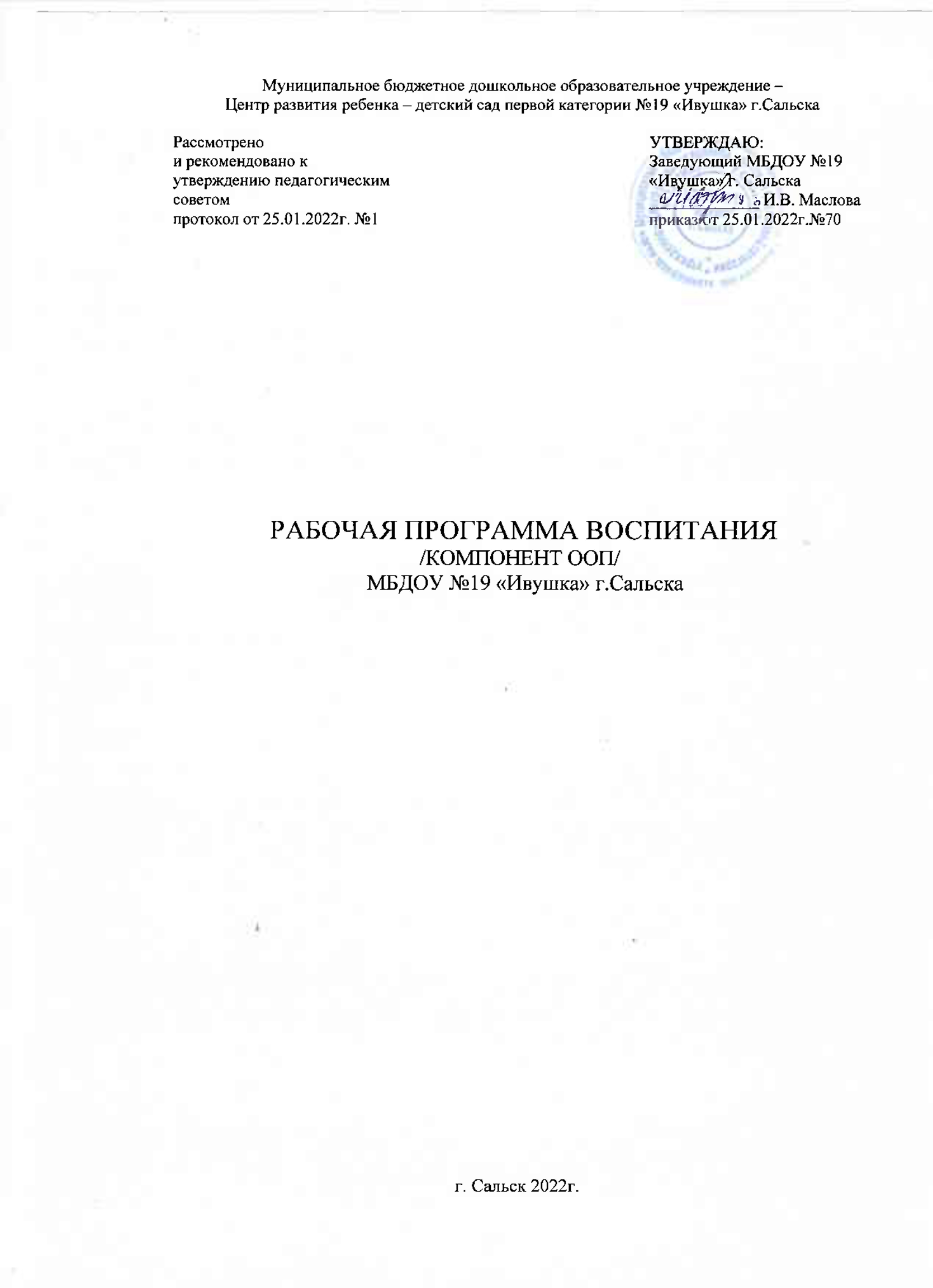 СодержаниеПояснительная запискаРабочая программа воспитания муниципального бюджетного дошкольного образовательного учреждения – Центра развития ребенка – детского сада №19 «Ивушка» г.Сальска (далее - Программа воспитания) определяет содержание и организацию воспитательной работы и является обязательной частью (компонентом) основной образовательной программы дошкольного образования МБДОУ.Рабочая программа воспитания составлена на основе требований Федерального закона от 31 июля 2020 г. № 304-ФЗ «О внесении изменений в Федеральный закон «Об образовании в Российской Федерации» по вопросам воспитания обучающихся» с учетом Плана мероприятий по реализации в 2021-2025 годах Стратегии развития воспитания в Российской Федерации на период до 2025 года, Федерального государственного образовательного стандарта дошкольного образования.Работа по воспитанию, формированию и развитию личности обучающихся МБДОУ №19 «Ивушка» г.Сальска предполагает преемственность по отношению к достижениювоспитательных целей начального общего образования, к реализации Примерной программы воспитания, одобренной федеральным учебно-методическим объединением по общему образованию (протокол от 2 июня 2020 г. № 2/20) и размещенной на портале https://fgosreestr.ru.При составлении Программы МБДОУ №19 «Ивушка» г.Сальска руководствовался определением понятия «образовательная программа», предложенным в Федеральном законе от 29 декабря 2012 г. №	273-ФЗ «Об образовании в Российской Федерации» (далее -Федеральный закон): «образовательная программа - комплекс основных характеристик образования (объем, содержание, планируемые результаты) и организационно педагогических условий, который представлен в виде учебного плана, календарного учебного графика, рабочих программ учебных предметов, курсов, дисциплин (модулей), иных компонентов, оценочных и методических материалов, а также в предусмотренных настоящим Федеральным законом случаях в виде рабочей программы воспитания, календарного плана воспитательной работы, форм аттестации».Под воспитанием в Программе понимается «деятельность, направленная на развитие личности, создание условий для самоопределения и социализации обучающихся на основе социокультурных, духовно-нравственных ценностей и принятых в российском обществе правил и норм поведения в интересах человека, семьи, общества и государства, формирование у обучающихся чувства патриотизма, гражданственности, уважения к памяти защитников Отечества и подвигам Героев Отечества, закону и правопорядку, человеку труда и старшему поколению, взаимного уважения, бережного отношения к культурному наследию и традициям многонационального народа Российской Федерации, природе и окружающей среде».В основу процесса воспитания детей в МБДОУ №19 «Ивушка» г.Сальска	положеныконституционные и национальные ценности российского общества, национальный воспитательный идеал, обозначенный в п. 2 ст. 2 Федерального закона от 29 декабря 2012 г. № 273-ФЗ «Об образовании в Российской Федерации».Как обязательный компонент ООП МБДОУ №19 «Ивушка» г.Сальска структура Программы воспитания включает три раздела - целевой, содержательный и организационный,  также предусматривается обязательная часть и часть, формируемая участниками образовательных отношений.В целевом разделе определены цели и задачи воспитания, методологические основы и принципы построения программы, понятия - уклад, воспитывающая среда, общности и социокультурный контекст воспитания. Выделены используемые в процессе воспитания деятельности и культурные практики, планируемые результаты освоения Программы воспитания, определяющие основные направления рабочей программы воспитания. Целевые ориентиры в Программе рассматриваются как возрастные характеристики возможных достижений ребенка, которые коррелируют с портретом выпускника МБДОУ и с базовыми духовно-нравственными ценностями.В содержательном разделе раскрывается воспитательная работа по направлениям воспитания с учетом основной и вариативной части содержания программы, и особенности его реализации. Содержание и особенности взаимодействия педагогического коллектива с семьями воспитанников в процессе реализации Программы воспитания.Организационный раздел включает в себя общие требования к условиям реализации Программы воспитания, характер взаимодействия взрослого с детьми, события МБДОУ, организацию предметно-пространственной среды, кадровое обеспечение воспитательного процесса, нормативно-методическое обеспечение реализации Программы воспитания, требования к условиям, обеспечивающим достижение планируемых личностных результатов в работе с особыми категориями детей, примерный календарный план воспитательной работы на учебный год.Основные направления воспитательной работы МБДОУ №19 «Ивушка» г.Сальска             определяются ценностями воспитания:Ценности Родины и природы (патриотическое направление воспитания).Ценности человека, семьи, дружбы, сотрудничества	(социальное направление воспитания).Ценность знания (познавательное направление воспитания).Ценность здоровья (физическое	и оздоровительное направление воспитания).Ценность труда (трудовое направление воспитания).Ценности культуры и красоты (этико-эстетическое направление воспитания).Реализация Примерной программы основана на взаимодействии с разными субъектами образовательных отношений в МБДОУ №19 «Ивушка» г.Сальска, а также предполагаетсоциальное партнерство с другими организациями.В части, формируемой участниками образовательных отношений, Программа коррелирует с приоритетными направлениями воспитания реализуемой основной образовательной программы, региональной и муниципальной специфики реализации Стратегии развития воспитания в Российской Федерации на период до 2025 года.Воспитательные задачи, согласно федеральному государственному образовательному стандарту дошкольного образования (далее - ФГОС ДО), реализуются в рамках образовательных областей - социально-коммуникативного, познавательного, речевого, художественно-эстетического развития, физического развития.Раздел I.Целевые ориентиры и планируемые результаты Примерной программы Цель Программы воспитанияЦель Программы воспитания - личностное развитие дошкольников и создание условий для их позитивной социализации на основе базовых ценностей российского общества через:формирование ценностного отношения к окружающему миру, другим людям, себе;овладение первичными представлениями о базовых ценностях, а также выработанных обществом нормах и правилах поведения;приобретение первичного опыта деятельности и поведения в соответствии с базовыми национальными ценностями, нормами и правилами, принятыми в обществе.Задачи воспитания формируются для каждого возрастного периода на основе планируемых результатов достижения цели воспитания и реализуются в единстве с основными развивающими задачами, определенными действующими нормативными правовыми документами в сфере дошкольного образования и соответствуют основным направлениям воспитательной работы.Поддержка традиций дошкольного учреждения в проведении социально значимыхобразовательных и досуговых мероприятий.Развитие способностей и творческого потенциала каждого ребенка, социальных,нравственных, физических, интеллектуальных, эстетических качеств.Создание благоприятных условий для гармоничного развития каждого ребенка всоответствии с его возрастными, гендерными, индивидуальными особенностями и склонностями.Формирование общей культуры личности ребенка, в том числе ценностейздорового и устойчивого образа жизни, инициативности, самостоятельности и ответственности, активной жизненной позиции.Организация содержательного взаимодействия ребенка с другими детьми,взрослыми и окружающим миром на основе гуманистических ценностей и идеалов, прав свободного человека.Воспитание у ребенка чувства собственного достоинства, патриотических чувств,любви к Родине, гордости за ее достижения на основе духовно-нравственных и социокультурных ценностей и принятых в обществе правил, и норм поведения в интересах человека, семьи, общества.     7. Использование воспитательного ресурса развивающей предметнопространственной среды МБДОУ.8. Объединение воспитательных ресурсов семьи и МБДОУ на основе традиционныхдуховно-нравственных ценностей семьи и общества.Установление партнерских взаимоотношений МБДОУ с семьей, оказание ейпсихолого-педагогической поддержки, повышение компетентности родителей (законных представителей) воспитанников в вопросах воспитания, развития и образования детей.Методологические основы и принципы построения Программы воспитанияМетодологической основой Программы воспитания МБДОУ являются антропологический, культурно-исторический и практичные подходы. Концепция Программы воспитания основывается на базовых ценностях воспитания, заложенных в определении воспитания, содержащемся в Федеральном законе от 29 декабря 2012 г. № 273-ФЗ «Об образовании в Российской Федерации».Методологическими ориентирами воспитания выступают следующие идеи отечественной педагогики и психологии - развитие личного субъективного мнения и личности ребенка в деятельности; духовно-нравственное, ценностное и смысловое содержание воспитания; идея о сущности детства как сенситивного периода воспитания; амплификация (обогащение) развития ребёнка средствами разных «специфически детских видов деятельности».Программа воспитания руководствуется принципами дошкольного образования,определенными ФГОС ДО.Программа воспитания построена на основе духовно-нравственных и социокультурных ценностей и принятых в обществе правил и норм поведения в интересах человека, семьи, общества и опирается на следующие принципы:принцип гуманизма. Приоритет жизни и здоровья человека, прав и свобод личности, свободного развития личности; воспитание взаимоуважения, трудолюбия, гражданственности, патриотизма, ответственности, правовой культуры, бережного отношения к природе и окружающей среде, рационального природопользования;принцип ценностного единства и совместности. Единство ценностей и смыслов воспитания, разделяемых всеми участниками образовательных отношений, содействие, сотворчество и сопереживание, взаимопонимание и взаимное уважение;принцип общего культурного образования. Воспитание основывается на культуре и традициях России, включая культурные особенности региона;принцип следования нравственному примеру. Пример как метод воспитания позволяет расширить нравственный опыт ребенка, побудить его к открытому внутреннему диалогу, пробудить в нем нравственную рефлексию, обеспечить возможность выбора при построении собственной системы ценностных отношений, продемонстрировать ребенку реальную возможность следования идеалу в жизни;принципы безопасной жизнедеятельности. Защищенность важных интересов личности от внутренних и внешних угроз, воспитание через призму безопасности и безопасного поведения;принцип совместной деятельности ребенка и взрослого. Значимость совместной деятельности взрослого и ребенка на основе приобщения к культурным ценностям и их освоения;принцип инклюзивности. Организация образовательного процесса, при котором все дети, независимо от их физических, психических, интеллектуальных, культурно-этнических, языковых и иных особенностей, включены в общую систему образования.Данные принципы реализуются в укладе МБДОУ, включающем воспитывающие среды, общности, культурные практики, совместную деятельность и события.Уклад образовательной организацииУклад является общественной формой договора участников образовательных отношений, опирающегося на базовые национальные ценности, содержащий традиции региона и МБДОУ, задающего культуру поведения сообществ, описывающего предметнопространственную среду, деятельности и социокультурный контекст.Уклад учитывает специфику и конкретные формы организации распорядка дневного, недельного, месячного, годового циклов жизни МБДОУ и способствует формированию ценностей воспитания, которые разделяются всеми участниками образовательных отношений (воспитанниками, родителями, педагогами и другими сотрудниками МБДОУ).Воспитывающая среда МБДОУВоспитывающая среда МБДОУ №19 «Ивушка» г.Сальска является формой организацииобразовательного процесса, реализующего цель и задачи воспитания, и определяется целью и задачами воспитания, духовно-нравственными и социокультурными ценностями, образцами и практиками. Основными характеристиками воспитывающей среды являются ее насыщенность и структурированность.Общности (сообщества) МБДОУ.В МБДОУ выделяется несколько сообществ, объединенных с целью реализации воспитательных задач, регулярно взаимодействующих между собой и имеющих определенные ролевые различия по отношению друг к другу.Профессиональная общность - это устойчивая система связей и отношений между людьми, единство целей и задач воспитания, реализуемое всеми сотрудниками детского сада, разделяющими ценности, заложенные в основу Программы воспитания в МБДОУ №19 «Ивушка» г.СальскаПедагоги, участвующие в реализации Программы воспитания должны уметь:осуществлять рефлексию собственной профессиональной деятельности;быть примером в формировании полноценных и сформированных ценностных ориентиров, норм общения и поведения;мотивировать детей к общению друг с другом, поощрять даже самые незначительные стремления к общению и взаимодействию; - поощрять детскую дружбу, стараться, чтобы дружба между отдельными детьми внутри группы сверстников принимала общественную направленность;заботиться о том, чтобы дети непрерывно приобретали опыт общения на основе чувства доброжелательности;содействовать проявлению детьми заботы об окружающих, учить проявлять чуткость к сверстникам, побуждать детей сопереживать, беспокоиться, проявлять внимание к заболевшему товарищу;воспитывать в детях такие качества личности, которые помогают влиться в общество сверстников (организованность, общительность, отзывчивость, щедрость, доброжелательность и пр.);учить детей совместной деятельности, насыщать их жизнь событиями, которые сплачивали бы и объединяли ребят;воспитывать в детях чувство ответственности перед группой за свое поведение.Профессионально-родительская общность включает сотрудников МБДОУ и всех взрослых членов семей воспитанников, которых связывают не только общие ценности, цели развития и воспитания детей, но и уважение друг к другу. Основная задача данной общности - объединение усилий по воспитанию ребенка в семье и в МБДОУ, необходимых для его оптимального и полноценного развития и воспитания.Детско-взрослая общность является источником и механизмом воспитания ребенка, находясь в которой, ребенок сначала приобщается к тем правилам и нормам, которые вносят взрослые в общность, а затем эти нормы усваиваются ребенком и становятся его собственными. Общность строится и задается системой связей и отношений ее участников. В каждом возрасте и каждом случае она обладает своей спецификой в зависимости от решаемых воспитательных задач. Отношения в общности строятся на содействии друг другу, сотворчестве и сопереживании, взаимопонимании и взаимном уважении, отношении к ребенку как к полноправному человеку.             Детская общность.            Общество сверстников является необходимым условием полноценного развития личности ребенка, где он непрерывно приобретает способы общественного поведения, под руководством воспитателя учится умению дружно жить, сообща играть, трудиться, заниматься, достигать поставленной цели. Чувство приверженности к группе сверстников рождается тогда, когда ребенок впервые начинает понимать, что рядом с ним такие же, как он сам, что свои желания необходимо соотносить с желаниями других. Под руководством педагога в детской общности у ребенка формируются навыки и привычки поведения, качества, определяющие характер взаимоотношений ребенка с другими людьми и его успешность в том или ином сообществе. Детские общности могут быть как одновозрастные, так и разновозрастные.          Включенность ребенка в отношения со старшими, помимо подражания и приобретения нового, рождает опыт послушания, следования общим для всех правилам, нормам поведения и традициям. Отношения с младшими - это возможность для ребенка стать авторитетом и образцом для подражания, а также пространство для воспитания заботы и ответственности.Также разновозрастные сообщества могут быть использованы в условиях инклюзивного образования для увеличения его воспитательного потенциала.Культура поведения воспитателя в общностях определяется как значимая составляющая уклада, и направлена на создание воспитывающей среды как условия решения возрастных задач воспитания с учетом особенностей детской субкультуры. Общая психологическая атмосфера, эмоциональный настрой группы, спокойная обстановка, отсутствие спешки, разумная сбалансированность планов - это необходимые условия нормальной жизни и развития детей.Социокультурный контекстСоциокультурный контекст - это социальная и культурная среда, в которой человек растет и живет, оказывающая непосредственное влияние на идеи и поведение человека. Социокультурные ценности являются определяющими в структурно-содержательной основе Программы воспитания. Социокультурный контекст воспитания является вариативной составляющей Программы воспитания МБДОУ №19 «Ивушка» г.Сальска. Он учитывает этнокультурные, конфессиональные и региональные особенности и направлен на формирование ресурсов воспитательной программы. Реализация социокультурного контекста опирается на построение социального партнерства образовательной организации. В рамках социокультурного контекста роль родительской общественности как субъекта образовательных отношений в Программе воспитания является значимой.Деятельности и культурные практики в МБДОУЦели и задачи воспитания реализуются во всех видах деятельности дошкольника, обозначенных во ФГОС ДО.В качестве средств реализации цели воспитания в МБДОУ №19 «Ивушка» г.Сальска выступают следующие основные виды деятельности и культурные практики:предметно-целевая (виды деятельности, организуемые взрослым, в которых он открывает ребенку смысл и ценность человеческой деятельности, способы ее реализации совместно с родителями, воспитателями, сверстниками);культурные практики (активная, самостоятельная апробация каждым ребенком инструментального и ценностного содержаний, полученных от взрослого, и способов их реализации в различных видах деятельности через личный опыт);свободная инициативная деятельность ребенка (его спонтанная самостоятельная активность, в рамках которой он реализует свои базовые устремления: любознательность, общительность, опыт деятельности на основе усвоенных ценностей).1.3. Требования к планируемым результатам освоения Примерной программыПланируемые результаты воспитания носят отсроченный характер, но деятельность воспитателя нацелена на перспективу развития и становления личности ребенка. Поэтому результаты достижения цели воспитания даны в виде целевых ориентиров, представленных в виде обобщенных портретов ребенка к концу раннего и дошкольного возрастов.На уровне МБДОУ не осуществляется оценка результатов воспитательной работы в соответствии с ФГОС ДО, так как «целевые ориентиры основной образовательной программы дошкольного образования не подлежат непосредственной оценке, в том числе в виде педагогической диагностики (мониторинга), и не являются основанием для их формального сравнения с реальными достижениями детей».1.3.1. Целевые ориентиры воспитательной работы для детей младенческого и раннего возраста (до 3 лет) Портрет ребенка младенческого и раннего возраста (к 3-м годам)1.3.2. Целевые ориентиры воспитательной работы для детей дошкольного возраста(до 8 лет) Портрет ребенка дошкольного возраста (к 8-ми годам)В течение всего года воспитатель осуществляет педагогическую диагностику на основе наблюдения за поведением детей, в фокусе которой находится понимание ребенком смысла конкретной ценности и ее проявление в его поведении.Раздел II. СодержательныйСодержание воспитательной работы по направлениям воспитанияСодержание Программы воспитания реализуется в ходе освоения детьми дошкольного возраста всех образовательных областей, обозначенных во ФГОС ДО, одной из задач которого является объединение воспитания и обучения в целостный образовательный процесс на основе духовно-нравственных и социокультурных ценностей, принятых в обществе правил и норм поведения в интересах человека, семьи, общества: социально-коммуникативное развитие; познавательное развитие; речевое развитие; художественно-эстетическое развитие; физическое развитие.Определенные в пояснительной записке ценности воспитания соотнесены с направлениями воспитательной работы, которые не заменяют и не дополняют собой деятельность по пяти образовательным областям, а фокусируют процесс усвоения ребенком базовых ценностей в целостном образовательном процессе. На их основе определяются региональный и муниципальный компоненты.Патриотическое направление воспитанияЦенности Родина и природа лежат в основе патриотического направления воспитания. Патриотизм - это воспитание в ребенке нравственных качеств, чувства любви, интереса к своей стране - России, своему краю, малой родине, своему народу и народу России в целом (гражданский патриотизм), ответственности, трудолюбия; ощущения принадлежности к своему народу. Патриотическое направление воспитания строится на идее патриотизма как нравственного чувства, которое вырастает из культуры человеческого бытия, особенностей образа жизни и ее уклада, народных и семейных традиций. Воспитательная работа в данном направлении связана со структурой самого понятия «патриотизм» и определяется через следующие взаимосвязанные компоненты:когнитивно-смысловой, связанный со знаниями об истории России, своего края, духовных и культурных традиций и достижений многонационального народа России;эмоционально-ценностный, характеризующийся любовью к Родине - России, уважением к своему народу, народу России в целом;регуляторно-волевой, обеспечивающий укоренение знаний в духовных и культурных традициях своего народа, деятельность на основе понимания ответственности за настоящее и будущее своего народа, России.Задачи патриотического воспитания:формирование любви к родному краю, родной природе, родному языку, культурному наследию своего народа;воспитание любви, уважения к своим национальным особенностям и чувства собственного достоинства как представителя своего народа;воспитание уважительного отношения к гражданам России в целом, своим соотечественникам и согражданам, представителям всех народов России, к ровесникам, родителям, соседям, старшим, другим людям вне зависимости от их этнической принадлежности;воспитание любви к родной природе, природе своего края, России, понимания единства природы и людей и бережного ответственного отношения к природе.При реализации указанных задач, внимание педагога сосредоточено на следующих направлениях работы:ознакомлении детей с историей, героями, культурой, традициями России и своего народа;организации коллективных творческих проектов, направленных на приобщение детей к российским общенациональным традициям;формировании правильного и безопасного поведения в природе, осознанного отношения к растениям, животным, к последствиям хозяйственной деятельности человека.Содержание воспитательной деятельности по Патриотическому
направлению в интеграции с содержанием образовательных
областей5 лет.-развивать чувство принадлежности к сообществу детей и взрослых в детском саду;-продолжать знакомить детей с детским садом и его сотрудниками;-совершенствовать умение свободно ориентироваться в помещениях детского сада;-закреплять у детей навыки бережного отношения к вещам, учить использовать их по назначению, ставить на место;-знакомить с традициями детского сада;-закреплять представления ребенка о себе как о члене коллектива, развивать чувство общности с другими детьми;-формировать умение замечать изменения в оформлении группы и зала, участка детского сада (как красиво смотрятся яркие игрушки, рисунки детей и т. и.);-привлекать к обсуждению и посильному участию в оформлении группы, к созданию ее символики и традиций.6 лет.-продолжать развивать чувство принадлежности к сообществу детей и взрослых в детском саду;-продолжать формировать интерес к ближайшей окружающей среде: к детскому саду, дому, где живут дети, участку детского сада и др.;-обращать внимание на своеобразие оформления разных помещений;-развивать умение замечать изменения в оформлении помещений, учить объяснять причины таких изменений;- высказывать свое мнение по поводу замеченных перемен, вносить свои предложения о возможных вариантах оформления;-подводить детей к оценке окружающей среды;-вызывать стремление поддерживать чистоту и порядок в группе, украшать ее произведениями искусства, рисунками;-привлекать к оформлению групповой комнаты, зала к праздникам;-побуждать использовать созданные детьми изделия, рисунки, аппликации (птички, бабочки, снежинки, веточки с листьями и т. и.);-расширять представления ребенка о себе как о члене коллектива, формировать активную жизненную позицию через участие в совместной проектной деятельности, взаимодействие с детьми других возрастных групп, посильное участие в жизни дошкольного учреждения;-приобщать к мероприятиям, которые проводятся в детском саду, в том числе и совместно с родителями (спектакли, спортивные праздники и развлечения, подготовка выставок детских работ).	8 лет.-способствовать формированию уважительного отношения и чувства принадлежности к сообществу детей и взрослых в детском саду, продолжать воспитывать чувство коллективизма;-привлекать детей к созданию развивающей среды дошкольного учреждения (мини-музеев, выставок, библиотеки, конструкторских мастерских и др.);-обращать внимание детей на эстетику окружающего пространства (оформление помещений, участка детского сада, парка, сквера). Учить выделять радующие глаз компоненты окружающей среды (окраска стен, мебель, оформление участка и т. и.);-формировать умение эстетически оценивать окружающую среду, высказывать оценочные суждения, обосновывать свое мнение;-формировать у детей представления о себе как об активном члене коллектива: через участие в проектной деятельности, охватывающей детей младших возрастных групп и родителей; посильном участии в жизни дошкольного учреждения (адаптация младших дошкольников, подготовка к праздникам, выступлениям, соревнованиям в детском саду и за его пределами и др,), Социальное направление воспитанияВ основе социального направления воспитания в МБДОУ лежат ценности семья, дружба, человек и сотрудничество. В дошкольном детстве ребенок открывает Личность другого человека и его значение в собственной жизни и жизни людей. Он начинает осваивать все многообразие социальных отношений и социальных ролей, учится действовать сообща, подчиняться правилам, нести ответственность за свои поступки, действовать в интересах семьи, группы.Формирование правильного ценностно-смыслового отношения ребенка к социальному окружению невозможно без грамотно выстроенного воспитательного процесса, в котором обязательно должна быть личная социальная инициатива ребенка в детско-взрослых и детских общностях. Важным аспектом является формирование у дошкольника представления о мире профессий взрослых, появление к моменту подготовки к школе положительной установки к обучению в школе как важному шагу взросления.Основная цель социального направления воспитания дошкольника заключается в формировании ценностного отношения детей к семье, другому человеку, развитии дружелюбия, создания условий для реализации в обществе.Выделяются основные задачи социального направления воспитания.Формирование у ребенка представлений о добре и зле, позитивного образа семьи с детьми, ознакомление с распределением ролей в семье, образами дружбы в фольклоре и детской литературе, примерами сотрудничества и взаимопомощи людей в различных видах деятельности (на материале истории России, ее героев), милосердия и заботы. Анализ поступков самих детей в группе в различных ситуациях.Формирование навыков, необходимых для полноценного существования в обществе: эмпатии (сопереживания), коммуникабельности, заботы, ответственности, сотрудничества, умения договариваться, умения соблюдать правила.Развитие способности поставить себя на место другого как проявление личностной зрелости и преодоление детского эгоизма.При реализации данных задач воспитатель ДОО должен сосредоточить свое внимание на нескольких основных направлениях воспитательной работы:организовывать сюжетно-ролевые игры (в семью, в команду и т. п.), игры с правилами, традиционные народные игры и пр.;воспитывать у детей навыки поведения в обществе;учить детей сотрудничать, организуя групповые формы в продуктивных видах деятельности;учить детей анализировать поступки и чувства - свои и других людей;организовывать коллективные проекты заботы и помощи;создавать доброжелательный психологический климат в группе.Содержание воспитательной деятельности по Социальному
направлению воспитания в интеграции с содержанием
образовательных областейПознавательное направление воспитания Ценность - знания.Цель познавательного направления воспитания - формирование ценности познания. Значимым для воспитания ребенка является формирование целостной картины мира, в которой интегрировано ценностное, эмоционально окрашенное отношение к миру, людям, природе, деятельности человека.Задачи познавательного направления воспитания:развитие любознательности, формирование опыта познавательной инициативы;формирование ценностного отношения к взрослому как источнику знаний; 3) приобщение ребенка к культурным способам познания (книги, интернет-источники, дискуссии и др.).Направления деятельности воспитателя:совместная деятельность воспитателя с детьми на основе наблюдения, сравнения, проведения опытов (экспериментирования), организации походов и экскурсий, просмотра доступных для восприятия ребенка познавательных фильмов, чтения и просмотра книг;организация	конструкторской	и продуктивной творческой деятельности,проектной и исследовательской деятельности детей совместно со взрослыми;организация	насыщенной и	структурированной образовательной среды,включающей иллюстрации, видеоматериалы, ориентированные на детскую аудиторию; различного типа конструкторы и наборы для экспериментирования.Содержание воспитательной деятельности по Познавательному
направлению воспитания в интеграции с содержанием
образовательных областейФизическое и оздоровительное направление воспитания Ценность - здоровье.Цель данного направления - сформировать навыки здорового образа жизни, где безопасность жизнедеятельности лежит в основе всего. Физическое развитие и освоение ребенком своего тела происходит в виде любой двигательной активности: выполнение бытовых обязанностей, игр, ритмики и танцев, творческой деятельности, спорта, прогулок.Задачи по формированию здорового образа жизни:обеспечение построения образовательного процесса физического воспитания детей (совместной и самостоятельной деятельности) на основе здоровье формирующих и здоровье сберегающих технологий, и обеспечение условий для гармоничного физического и эстетического развития ребенка;закаливание, повышение сопротивляемости к воздействию условий внешней среды;укрепление опорно-двигательного аппарата; развитие двигательных способностей, обучение двигательным навыкам и умениям;формирование элементарных представлений в области физической культуры, здоровья и безопасного образа жизни;организация сна, здорового питания, выстраивание правильного режима дня;воспитание экологической культуры, обучение безопасности жизнедеятельности.Направления деятельности воспитателя: организация подвижных, спортивных игр, в том числе традиционных народных игр, дворовых игр на территории детского сада; создание детско-взрослых проектов по здоровому образу жизни; введение оздоровительных традиций в МБДОУ.Формирование у дошкольников культурно-гигиенических навыков является важной частью воспитания культуры здоровья. Воспитатель должен формировать у дошкольников понимание того, что чистота лица и тела, опрятность одежды отвечают не только гигиене и здоровью человека, но и социальным ожиданиям окружающих людей. Особенность культурно-гигиенических навыков заключается в том, что они должны формироваться на протяжении всего пребывания ребенка в МБДОУ. В формировании культурно-гигиенических навыков режим дня играет одну из ключевых ролей. Привыкая выполнять серию гигиенических процедур с определенной периодичностью, ребенок вводит их в свое бытовое пространство, и постепенно они становятся для него привычкой. Формируя у детей культурно-гигиенические навыки, воспитатель МБДОУ акцентирует свое внимание на нескольких основных направлениях воспитательной работы:формировать у ребенка навыки поведения во время приема пищи;формировать у ребенка представления о ценности здоровья, красоте и чистоте тела;формировать у ребенка привычку следить за своим внешним видом;включать информацию о гигиене в повседневную жизнь ребенка, в игру.Работа по формированию у ребенка культурно-гигиенических навыков осуществляется в тесном контакте с семьей.Содержание воспитательной деятельности по физическому и оздоровительному направлению воспитания в интеграции с содержанием образовательных областейводой (воду не пить, песком не бросаться и т. д.).4 года.-знакомить с источниками опасности дома (горячая плита, утюг и др.);-формировать навыки безопасного передвижения в помещении (осторожно спускаться и подниматься по лестнице, держась за перила; открывать и закрывать двери, держась за дверную ручку);-формировать умение соблюдать правила в играх с мелкими предметами (не засовывать предметы в ухо, нос; не брать их в рот);-развивать умение обращаться за помощью к взрослым;-формировать навыки безопасного поведения в играх с песком, водой, снегом.5 лет.-знакомить с правилами безопасного поведения во время игр;-рассказывать о ситуациях, опасных для жизни и здоровья;-знакомить с назначением, работой и правилами пользования бытовыми электроприборами (пылесос, электрочайник, утюг и др.);-закреплять умение пользоваться столовыми приборами (вилка, нож), ножницами;-знакомить с правилами езды на велосипеде;-знакомить с правилами поведения с незнакомыми людьми;-рассказывать детям о работе пожарных, причинах возникновения пожаров и правилах поведения при пожаре.	6 лет.-закреплять основы безопасности жизнедеятельности человека;-продолжать знакомить с правилами безопасного поведения во время игр в разное время года (купание в водоемах, катание на велосипеде, на санках, коньках, лыжах и др);-расширять знания об источниках опасности в быту (электроприборы, газовая плита, утюг и др.);-закреплять навыки безопасного пользования бытовыми предметами;-уточнять знания детей о работе пожарных, о причинах пожаров, об элементарных правилах поведения во время пожара. Знакомить с работой службы спасения — МЧС;-закреплять знания о том, что в случае необходимости взрослые звонят по телефонам «101», «102», «103»;-формировать умение обращаться за помощью к взрослым;-учить называть свое имя, фамилию, возраст, домашний адрес, телефон.	8 лет.-формировать у детей представления о том, что полезные и необходимые бытовые предметы при неумелом обращении могут причинить вред и стать причиной беды (электроприборы, газовая плита, инструменты и бытовые предметы);-закреплять правила безопасного обращения с бытовыми предметами;-закреплять правила безопасного поведения во время игр в разное время года (купание в водоемах, катание на велосипеде, катание на санках, коньках, лыжах и др);-подвести детей к пониманию необходимости соблюдать меры предосторожности, учить оценивать свои возможности по преодолению опасности;-формировать у детей навыки поведения в ситуациях: «Один дома», «Потерялся», «Заблудился»;-формировать умение обращаться за помощью к взрослым;-расширять знания детей о работе МЧС, пожарной службы, службы скорой помощи;-уточнять знания о работе пожарных, правилах поведения при пожаре;-закреплять знания о том, что в случае необходимости взрослые звонят по телефонам «101», «102», «103»;-закреплять умение называть свое имя, фамилию, возраст, домашний адрес, телефон.Трудовое направление воспитания Ценность - труд.С дошкольного возраста каждый ребенок обязательно должен принимать участие в труде, и те несложные обязанности, которые он выполняет в детском саду и в семье, должны стать повседневными. Только при этом условии труд оказывает на детей определенное воспитательное воздействие и подготавливает их к осознанию его нравственной стороны. Основная цель трудового воспитания дошкольника заключается в формировании ценностного отношения детей к труду, трудолюбия, а также в приобщении ребенка к труду.Основные задачи трудового воспитания.Ознакомление с доступными детям видами труда взрослых и воспитание положительного отношения к их труду, познание явлений и свойств, связанных с преобразованием материалов и природной среды, которое является следствием трудовой деятельности взрослых и труда самих детей.Формирование навыков, необходимых для трудовой деятельности детей, воспитание навыков организации своей работы, формирование элементарных навыков планирования.Формирование трудового усилия (привычки к доступному дошкольнику напряжению физических, умственных и нравственных сил для решения трудовой задачи).При реализации данных задач воспитатель МБДОУ акцентирует свое внимание на нескольких направлениях воспитательной работы:показать детям необходимость постоянного труда в повседневной жизни, использовать его возможности для нравственного воспитания дошкольников;воспитывать у ребенка бережливость (беречь игрушки, одежду, труд и старания родителей, воспитателя, сверстников), так как данная черта непременно сопряжена с трудолюбием;предоставлять	детям самостоятельность	в	выполнении работы,	чтобы онипочувствовали ответственность за свои действия;собственным	примером трудолюбия	и	занятости	создавать у детейсоответствующее настроение, формировать стремление к полезной деятельности;связывать развитие трудолюбия с формированием общественных мотивов труда, желанием приносить пользу людям.Содержание воспитательной деятельности по трудовому
направлению воспитания в интеграции с содержанием
образовательных областейпонимать значение результатов своего труда для других;-формировать умение договариваться с помощью воспитателя о распределении коллективной работы, заботиться о своевременном завершении совместного задания; -поощрять инициативу в оказании помощи товарищам, взрослым;-приучать детей самостоятельно поддерживать порядок в групповой комнате и на участке детского сада: убирать на место строительный материал, игрушки;-помогать воспитателю подклеивать книги, коробки;-учить детей самостоятельно выполнять обязанности дежурных по столовой: аккуратно расставлять хлебницы, чашки с блюдцами, тарелки, салфетницы, раскладывать столовые приборы (ложки, вилки, ножи);-формировать позитивное отношение к разным видам труда и творчества;-поощрять желание детей ухаживать за комнатными растениями, поливать их;-поддерживать инициативу детей при выполнении посильной работы в весенний, летний и осенний периоды на огороде и в цветнике (посев семян, полив, сбор урожая); в зимний период (расчистка снега, выращивание зелени для корма птицам; подкормка зимующих птиц и т. и.);-формировать стремление приводить в порядок (очищать, просушивать, относить в отведенное место) используемое детьми в трудовой деятельности оборудование;-продолжать воспитывать ценностное отношение к собственному труду, труду других людей;-знакомя детей с профессиями близких людей, подчеркивать значимость их труда;             формировать интерес к профессиям родителей.	            5-6 лет.-продолжать приобщать детей к доступной трудовой деятельности, воспитывать положительное отношение к труду, желание выполнять посильные трудовые поручения;-разъяснять детям значимость их труда;-воспитывать желание участвовать в совместной трудовой деятельности;-формировать необходимые умения и навыки в разных видах труда и творчества;-воспитывать самостоятельность и ответственность, умение доводить начатое дело до конца;-развивать творчество и инициативу при выполнении различных видов труда и занятиях творчеством;-знакомить детей с наиболее экономными приемами работы;-воспитывать культуру трудовой деятельности, бережное отношение к материалам и инструментам;-продолжать учить детей помогать взрослым поддерживать порядок в группе: протирать игрушки, строительный материал и т. и.;-формировать умение наводить порядок на участке детского сада (подметать и очищать дорожки от мусора, зимой — от снега, поливать песок в песочнице и пр.);-приучать добросовестно, выполнять обязанности дежурных по столовой: сервировать стол, приводить его в порядок после еды;-поощрять желание выполнять обязанности дежурного в уголке природы (поливать комнатные растения;-фиксировать необходимые данные в календаре природы — время года, месяц, день недели, время суток, температуру, результаты наблюдений; подбирать книги, соответствующие тематике наблюдений и занятий, и т. д.);-поддерживать инициативу детей при выполнении посильной работы (осенью — уборка овощей на огороде, сбор семян, пересаживание цветущих растений из грунта в уголок природы; зимой — сгребание снега к стволам деревьев и кустарникам, выращивание зеленого корма для птиц и животных (обитателей уголка природы), посадка корнеплодов, создание фигур и построек из снега; весной — посев семян овощей, цветов, высадка рассады; летом — рыхление почвы, поливка грядок и клумб);-воспитывать ценностное отношение к собственному труду;-формировать умение достигать запланированного результата;-учить оценивать результат своей работы (с помощью взрослого);-воспитывать уважение к результатам труда и творчества сверстников;-расширять представления детей о труде взрослых, результатах их труда, его общественной значимости;-формировать бережное отношение к тому, что сделано руками человека;             прививать детям чувство благодарности к людям за их труд	6-8 лет.-развивать творческую инициативу, способность реализовывать себя в разных видах труда и творчества;-продолжать формировать осознанное отношение и интерес к трудовой деятельности, умение достигать запланированного результата;-продолжать формировать трудовые умения и навыки, воспитывать трудолюбие;-поощрять стремление детей старательно, аккуратно выполнять поручения, беречь материалы и предметы, убирать их на место после работы;-воспитывать желание участвовать в совместной трудовой деятельности наравне со всеми, стремление быть полезными окружающим, радоваться результатам коллективного труда;-развивать умение самостоятельно объединяться для совместной игры и труда, оказывать друг другу помощь;-закреплять умение планировать трудовую деятельность, отбирать необходимые материалы, делать несложные заготовки;-поощрять детей за желание поддерживать порядок в группе и на участке детского сада;-поддерживать инициативу детей добросовестно выполнять обязанности дежурных по столовой: сервировать стол, приводить его в порядок после еды;-поощрять желание выполнять обязанности дежурного в уголке природы (поливать комнатные растения; фиксировать необходимые данные в календаре природы - время года, месяц, день недели, время суток, температуру, результаты наблюдений;-подбирать книги, соответствующие тематике наблюдений и занятий, и т. д.);-прививать интерес к труду в природе, привлекать к посильному участию: осенью — к уборке овощей с огорода, сбору семян, выкапыванию луковиц, клубней цветов, перекапыванию грядок, пересаживанию цветущих растений из грунта в уголок природы; зимой — к сгребанию снега к стволам деревьев и кустарникам, посадке корнеплодов, выращиванию с помощью воспитателя цветов к праздникам; весной — к перекапыванию земли на огороде и в цветнике, к посеву семян (овощей, цветов), высадке рассады; летом — к участию в рыхлении почвы, прополке и окучивании, поливе грядок и клумб;-расширять представления о труде взрослых, о значении их труда для общества. Воспитывать уважение к людям труда.Этико-эстетическое направление воспитания Ценности - культура и красота.Культура поведения в своей основе имеет глубоко социальное нравственное чувство - уважение к человеку, к законам человеческого общества. Культура отношений является делом не столько личным, сколько общественным.Цель: формирование конкретных представлений о культуре поведения в процессе приобретения опыта поведения, накопления нравственных представлений.Основные задачи этико-эстетического воспитания:формирование культуры общения, поведения, этических представлений;воспитание представлений о значении опрятности и красоты внешней, ее влиянии на внутренний мир человека;развитие предпосылок ценностно-смыслового восприятия и понимания произведений искусства, явлений жизни, отношений между людьми;воспитание любви к прекрасному, уважения к традициям и культуре родной страны и других народов;развитие творческого отношения к миру, природе, быту и к окружающей ребенка действительности;формирование у детей эстетического вкуса, стремления окружать себя прекрасным, создавать его.Для того чтобы формировать у детей культуру поведения, воспитатель МБДОУ акцентирует внимание на нескольких основных направлениях воспитательной работы:учить детей уважительно относиться к окружающим людям, считаться с их делами, интересами, удобствами;воспитывать культуру общения ребенка, выражающуюся в общительности, этикет вежливости, предупредительности, сдержанности, умении вести себя в общественных местах;воспитывать культуру речи: называть взрослых на «вы» и по имени и отчеству; не перебивать говорящих и выслушивать других; говорить четко, разборчиво, владеть голосом;воспитывать культуру деятельности, что подразумевает умение обращаться с игрушками, книгами, личными вещами, имуществом МБДОУ; умение подготовиться к предстоящей деятельности, четко и последовательно выполнять и заканчивать ее, после завершения привести в порядок рабочее место, аккуратно убрать все за собой; привести в порядок свою одеждуЦель эстетического воспитания - становление у ребенка ценностного отношения к красоте. Эстетическое воспитание через обогащение чувственного опыта и развитие эмоциональной сферы личности влияет на становление нравственной и духовной составляющей внутреннего мира ребенка.Направления деятельности воспитателя по эстетическому воспитанию предполагают следующее:выстраивание взаимосвязи художественно-творческой деятельности самих детей с воспитательной работой через развитие восприятия, образных представлений, воображения и творчества;уважительное отношение к результатам творчества детей, широкое включение их произведений в жизнь ДОО;организацию выставок, концертов, создание эстетической развивающей среды и др.;формирование чувства прекрасного на основе восприятия художественного слова на русском и родном языке;реализация вариативности содержания, форм и методов работы с детьми по разным направлениям эстетического воспитания.Содержание воспитательной деятельности по этико-
эстетическому направлению воспитания в интеграции с
содержанием образовательных областейВозрастная специфика3 года.формировать умение спокойно вести себя в помещении и на улице: не шуметь, не бегать, выполнять просьбы взрослого;приучать детей не перебивать говорящего взрослого, формировать умение подождать, если взрослый занят.воспитывать элементарные навыки вежливого обращения: здороваться, прощаться, обращаться с просьбой спокойно, употребляя слова «спасибо» и «пожалуйста».4 года.закреплять навыки организованного поведения в детском саду, дома, на улице;приучать детей общаться спокойно, без крика;продолжать приучать детей к вежливости (учить здороваться, прощаться,благодарить за помощь).	5 лет.расширять представления о правилах поведения в общественных местах;продолжать формировать у детей основы культуры поведения и вежливогообщения; напоминать о необходимости здороваться, прощаться, называть работников дошкольного учреждения по имени и отчеству, не вмешиваться в разговор взрослых, вежливо выражать свою просьбу, благодарить за оказанную услуг.	6 лет.расширять представления о правилах поведения в общественных местах; об обязанностях в группе детского сада, дома;обогащать словарь детей вежливыми словами (здравствуйте, до свидания,пожалуйста, извините, спасибо и т, д,),	8 лет.воспитывать организованность, дисциплинированность; развивать волевые качества умение ограничивать свои желания, выполнять установленные нормы поведения;продолжать формировать основы культуры поведения и вежливого обращения;напоминаний использовать в общении со сверстниками и взрослыми формулы словесной вежливости (приветствие, прощание, просьбы, извинения).Часть, формируемая участниками образовательных отношенийКак компонент основной образовательной программы МБДОУ №19 «Ивушка» г.Сальска, Программа воспитания в части, формируемой участниками образовательных отношений, коррелирует с приоритетными направлениями воспитания в аналогичной части реализуемой основной образовательной программы, и охватывает следующие направления:ознакомление с историей и культурой Донского края, как части общероссийской культуры;духовно-нравственное воспитание;воспитание толерантности;формирование основ безопасного поведения на дороге и в транспорте.обучение основам финансовой грамотности, экономическое воспитание дошкольников.Особенности реализации воспитательного процесса.Воспитательная система МБДОУ №19 «Ивушка» г.Сальска отражает современные тенденции развития образования, и направлена на повышение качества образовательных услуг в организации, которое рассматривается в контексте внедрения в педагогический процесс современных образовательных технологий.Основная функция воспитательной системы - создать условия для личностного развития ребенка в соответствии с его природосообразными способностями и возможностями; целенаправленная социализация личности: введение ее в мир природных и человеческих связей и отношений, «погружение» в национальную материальную и духовную культуру посредством передачи лучших образцов, способов и норм поведения во всех сферах жизнедеятельности.Система служит ориентиром для каждого педагога МБДОУ, поскольку детский сад рассматривается как единая, целостная воспитательная система.Технология реализации воспитательной системы МБДОУ предусматривает:Личностно-ориентированное взаимодействие детей друг с другом, детей и взрослых, педагогов и родителей.Конструирование образовательного процесса на основе модели субъект субъектного взаимодействия педагога с детьми и их родителями.Реализация модели субъект субъектного взаимодействия основана на способности педагогов	конструировать воспитательный процесс с учетом результатовпедагогических наблюдений.4. Открытость педагогического процесса, предполагающее сотрудничество педагогического коллектива детского сада с родителями, другими социальными партнерами.5. Учет региональных и муниципальных особенностей социокультурного окружения МБДОУ;Модель воспитательной системы представлена следующими блоками:Целевой блок включает согласование целей и задач воспитания и обучения на отдельных ступенях развития детей дошкольного возраста.Содержательный блок включает обеспечение «сквозных» линий в развитии ребенка, которые в дошкольном образовательном учреждении являются следующими:охрана и укрепление физического и психологического здоровья детей;художественно-эстетическое развитие;социально-коммуникативное развитие;познавательное развитие.речевое развитиеТехнологический блок содержит программы, технологии, формы, средства, приемы, методы, воспитания и обучения. Данный блок позволяет педагогам отследить технологии, программы, которые используются в детском саду, их эффективность в педагогическом процессе.Психологический блок включает учет возрастных и индивидуальных особенностей (в том числе детей с ОВЗ), снятие психологических трудностей в процессе адаптации ребенка к условиям МБДОУ.Управленческий и структурно-организационный блок содержит структуру управления дошкольным образовательным учреждением.Основные средства достижения целей воспитательной системыОсобенности взаимодействия педагогического коллектива с семьями воспитанников в процессе реализации Программы воспитанияВ целях реализации социокультурного потенциала региона для построения социальной ситуации развития ребенка работа с родителями (законными представителями) детей дошкольного возраста строится на принципах ценностного единства и сотрудничества всех субъектов социокультурного окружения МБДОУ.Единство ценностей и готовность к сотрудничеству всех участников образовательных отношений составляет основу уклада МБДОУ, в котором строится воспитательная работа:организация совместного труда. Труд детей вместе с их родителями (законными представителями) особенно важен в воспитании ребенка в сфере развития его личности. Проводимые регулярно, мероприятия трудового характера окажут самое благотворное влияние на детей. Это и бытовой труд, и труд в природе, и совместное изготовление игрушек и различных поделок, и труд, направленный не только на благо семьи, но и других людей (благоустройство группового участка МБДОУ и прилегающей к нему территории, починка игрушек, изготовление пособий, изготовление кормушек для птиц, сбор семян осенью, посев травы и высадка цветов весной и другое);организация мероприятий, направленных на воплощение в жизнь позитивных семейных традиций: организация семейных праздников (День семьи, День матери, День отца, День пожилого человека, Дни рождения членов семьи, Новый год, 23 февраля, 8 марта), участие семьи в народных гуляниях (Масленица, День города, Юбилей детского сада и др.), участие в волонтерском движении, в праздниках патриотической направленности, в том числе традиционно проходящих в городе Сальске (День Победы,   День России, День народного единства, День освобождения Сальска от фашистских захватчиков, День защиты детей).участие в тематических детско-родительских проектах разной направленности (творческих, игровых, познавательных, исследовательских) в соответствии с годовым планом.участие в конкурсном движении, способствующем консолидации усилий детского сада и семьи, направленных на развитие творческого и интеллектуального потенциала детей.В целях педагогического просвещения родителей (законных представителей) воспитанников, воздействия на семейное воспитание используются как индивидуальные, так и коллективные формы работы: анкетирование, беседы, консультации, родительские собрания, Дни открытых дверей, открытые занятия, тематические развлечения, праздники, конкурсы, викторины, игры, спортивные мероприятия.Также для взаимодействия с семьей используются сайт детского сада, имеющий специальные разделы для родителей, группы в мессенджерах, где размещаются новости, объявления, краткие тексты на педагогические темы, консультации, ответы на вопросы родителей, фотографии, отражающие жизнь детей в МБДОУ, детские работы, нормативно-правовые документы Российского законодательства, право устанавливающие документы и распорядительные акты МБДОУ.Раздел III. ОрганизационныйОбщие требования к условиям реализации Программы воспитанияПрограмма воспитания МБДОУ №19 «Ивушка» г.Сальска реализуется через формирование социокультурного воспитательного пространства при соблюдении условий создания уклада, отражающего готовность всех участников образовательного процесса руководствоваться едиными принципами и регулярно воспроизводить наиболее ценные для нее воспитательно-значимые виды совместной деятельности.              Уклад МБДОУ направлен на сохранение преемственности принципов воспитания с уровня дошкольного образования на уровень начального общего образования:Обеспечение личностно развивающей предметно-пространственной среды, в том числе современное материально-техническое обеспечение, методические материалы и средства обучения.Наличие профессиональных кадров и готовность педагогического коллектива к достижению целевых ориентиров Программы воспитания.Взаимодействие с родителями по вопросам воспитания.Учет индивидуальных особенностей детей дошкольного возраста, в интересах которых реализуется Программа воспитания (возрастных, физических, психологических, национальных и пр.).Условия реализации Программы воспитания (кадровые, материально-технические, психолого-педагогические,	нормативные,	организационно-методические	и др.)интегрируются с соответствующими пунктами организационного раздела ООП МБДОУ №19 «Ивушка» г.СальскаУклад задает и удерживает ценности воспитания - как инвариантные, так и свои собственные, для всех участников образовательных отношений: руководителя МБДОУ, воспитателей и специалистов, вспомогательного персонала, воспитанников, родителей (законных представителей), субъектов социокультурного окружения учреждения. Уклад определяется общественным договором, устанавливает правила жизни и отношений в ДОО, нормы и традиции, психологический климат (атмосферу), безопасность, характер воспитательных процессов, способы взаимодействия между детьми и педагогами, педагогами и родителями, детьми друг с другом. Уклад включает в себя сетевое информационное пространство и нормы общения участников образовательных отношений в социальных сетях. Уклад учитывает специфику и конкретные формы организации распорядка дневного, недельного, месячного, годового цикла жизни МБДОУ.Уклад и ребенок определяют особенности воспитывающей среды. Воспитывающая среда раскрывает заданные укладом ценностно-смысловые ориентиры.Воспитывающая среда в МБДОУ понимается как содержательная и динамическая характеристика уклада, которая определяет его особенности, степень его вариативности и уникальности. Воспитывающая среда строится по трем линиям:«от взрослого», который создает предметно-образную среду, способствующую воспитанию необходимых качеств;«от совместной деятельности ребенка и взрослого», в ходе которой формируются нравственные, гражданские, эстетические и иные качества ребенка в ходе специально организованного педагогического взаимодействия ребенка и взрослого, обеспечивающего достижение поставленных воспитательных целей;«от ребенка», который самостоятельно действует, творит, получает опыт деятельности, в особенности - игровой.Взаимодействия взрослого с детьми. События МБДОУ.Событие - это форма совместной деятельности ребенка и взрослого, в которой активность взрослого приводит к приобретению ребенком собственного опыта переживания той или иной ценности. Для того чтобы стать значимой, каждая ценность воспитания должна быть понята, раскрыта и принята ребенком совместно с другими людьми в значимой для него общности. Этот процесс происходит стихийно, но для того, чтобы вести воспитательную работу, он должен быть направлен взрослым. Воспитательное событие - это спроектированная взрослым образовательная ситуация. В каждом воспитательном событии педагог продумывает смысл реальных и возможных действий детей и смысл своих действий в контексте задач воспитания. Событием может быть не только организованное мероприятие, но и спонтанно возникшая ситуация, и любой режимный момент, традиции утренней встречи детей, индивидуальная беседа, общие дела, совместно реализуемые проекты и пр. Планируемые и подготовленные педагогом воспитательные события проектируются в соответствии с календарным планом воспитательной работы МБДОУ, возрастной группой, ситуацией развития конкретного ребенка.Проектирование событий в МБДОУ осуществляется в следующих формах:разработка и реализация значимых событий в ведущих видах деятельности (детско- взрослый спектакль, построение эксперимента, совместное конструирование, спортивные игры и др.);проектирование встреч, общения детей со старшими, младшими, ровесниками, с взрослыми, с носителями воспитательно значимых культурных практик (искусство, литература, прикладное творчество и т. д.), профессий, культурных традиций народов России;- создание творческих детско-взрослых проектов (празднование Дня Победы, «Пасха красная», «Мы дети Вселенной» и др.)Проектирование событий позволяет построить целостный годовой цикл методической работы на основе традиционных ценностей российского общества. Это позволяет каждому педагогу создать тематический творческий проект в своей группе, определить работу с группой в целом, с подгруппами детей, с каждым ребенком.Организация предметно-пространственной средыПредметно-пространственная среда МБДОУ (далее - ППС) отражает федеральную, региональную специфику, а также специфику детского сада, и включает в себя специфику оформления помещений, целенаправленный подбор оборудования и игрушек.ППС отражает ценности, на которых строится программа воспитания, способствует их принятию и раскрытию ребенком. Среда включает знаки и символы государства, региона, города и организации. Среда отражает региональные, этнографические, конфессиональные и другие особенности социокультурных условий, в которых находится МБДОУ, а также отвечает принципам экологичности, природосообразности, и безопасности. Обеспечивает ребенку возможность общения, игры и совместной деятельности, отражает ценность семьи, людей разных поколений, радость общения с семьей, обеспечивает ребенку возможность познавательного развития, экспериментирования, освоения новых технологий, раскрывает красоту знаний, необходимость научного познания, формирует научную картину мира. Также среда обеспечивает ребенку возможность посильного труда, отражает его ценности в жизни человека и государства (портреты членов семей воспитанников, героев труда, представителей профессий и пр.). Результаты труда ребенка сохраняются и отражаются в среде МБДОУ.Среда обеспечивает ребенку возможности для укрепления здоровья, раскрывает смысл здорового образа жизни, физической культуры и спорта. Среда предоставляет ребенку возможность погружения в культуру России, знакомства с особенностями региональной культурной традиции, учитывает особенности детской субкультуры.Подбор материалов и игрушек соответствует нормативным требованиям и возрастным задачам воспитания детей дошкольного возраста в МБДОУ.В соответствии с направлениями воспитательной системы среда МБДОУ №19 «Ивушка» г.Сальска включает в себя несколько пространств:игровое пространство;пространство художественного творчества;пространство физической культуры;пространство познания окружающего мира;пространство личностно-социального развития «Я и Другие».Также в детском саду присутствуют элементы трудового, правового и информационного пространств. Каждое пространство предполагает возможности разных видов деятельности для каждого ребёнка: от свободной игры до овладения культуросообразными способами действия, свойственными той или иной области.Кадровое обеспечение воспитательного процессаКак компонент основной образовательной программы МБДОУ №19 «Ивушка» г.Сальска, Программа воспитания в части кадрового обеспечения интегрируется с аналогичным разделом реализуемой основной образовательной программы.МБДОУ укомплектовано квалифицированными кадрами, в т. ч. руководящими, педагогическими, учебно-вспомогательными, административно-хозяйственными работниками.Согласно Единому квалификационному справочнику должностей руководителей, специалистов и служащих:педагогические работники: воспитатели (включая старшего), учитель-логопед, педагог-психолог, музыкальный руководитель, инструктор по физической культуре.учебно-вспомогательный персонал: младшие воспитатели.Программа предоставляет право МБДОУ самостоятельно определять потребность в педагогических работниках и формировать штатное расписание по своему усмотрению, исходя из особенностей реализуемых образовательных программ дошкольного образования, контекста их реализации и потребностей.Согласно ст. 13 п. 1. Федерального закона «Об образовании в Российской Федерации» МБДОУ вправе реализовывать Программу как самостоятельно, так и посредством сетевых форм реализации. Следовательно, в реализации Программы может быть задействован кадровый состав других организаций, участвующих в сетевом взаимодействии с МБДОУ.Реализация Программы осуществляется:педагогическими работниками в течение всего времени пребывания воспитанников в МБДОУ.учебно-вспомогательными работниками в группе в течение всего времени пребывания воспитанников в МБДОУ.иными педагогическими работниками, вне зависимости от продолжительности пребывания воспитанников в МБДОУ.Соответствующие должности иных педагогических работников устанавливаются МБДОУ самостоятельно в зависимости от содержания Программы.Реализация Программы требует от МБДОУ осуществления управления, ведения бухгалтерского учета, финансово-хозяйственной и хозяйственной деятельности, организации необходимого медицинского обслуживания. Для решения этих задач руководитель МБДОУ вправе заключать договора гражданско-правового характера и совершать иные действия в рамках своих полномочий.При работе в группах для детей с ограниченными возможностями здоровья в МБДОУ должны быть дополнительно предусмотрены должности педагогов, имеющих соответствующую квалификацию для работы в соответствии со спецификой ограничения здоровья детей, из расчета не менее одной должности на группу детей.При организации инклюзивного образования:- при включении в общеобразовательную группу иных категорий детей, имеющих специальные образовательные потребности, в т. ч. находящихся в трудной жизненной ситуации, может быть предусмотрено дополнительное кадровое обеспечение. Категории таких детей и особенности их кадрового сопровождения устанавливаются органами власти субъектов Российской Федерации.В целях эффективной реализации Программы в МБДОУ созданы условия для профессионального развития педагогических и руководящих кадров, в т. ч. их дополнительного профессионального образования (в годовом плане на основании программы отражены различные формы повышения квалификации педагогических работников, в т. ч. учитывающие особенности реализуемой основной образовательной программы).МБДОУ самостоятельно или с привлечением других организаций и партнеров обеспечивает консультативную поддержку руководящих и педагогических работников по вопросам образования детей, в том числе реализации программам дополнительного образования, адаптивных коррекционно-развивающих программ и программ инклюзивного образования дошкольников. МБДОУ осуществляет организационно методическое сопровождение процесса реализации Программы (методическое сопровождение педагогов МБДОУ в условиях реализации ФГОС ДО).Нормативно-методическое обеспечение реализации Программы воспитанияСтруктура и содержание Программы воспитания в МБДОУ №19 «Ивушка» г.Сальска определяется: Примерной Рабочей программой воспитания (решение федерального учебно-методического объединения по общему образованию (протокол от «01» июля 2021 № 2/21) и Положением о Рабочей программе воспитания МБДОУ №19 «Ивушка» г.Сальска  Локальные нормативные акты МБДОУ, в которые вносятся изменения в связи с учетом внедрения рабочей программы воспитания:Программа развития МБДОУ №19 «Ивушка» г.Сальска Основная образовательная программа МБДОУ №19 «Ивушка» г.СальскаАдаптированная основная образовательная программа МБДОУ №19 «Ивушка» г.Сальска Рабочие программы педагогов;Годовой план работы на учебный год;Календарный учебный график.Особые требования к условиям, обеспечивающим достижение планируемых личностных результатов в работе с особыми категориями детей.В структуре МБДОУ №19 «Ивушка» г.Сальска имеется группа комбинированной направленности для детей с тяжелыми нарушениями речи.Инклюзия является ценностной основой уклада МБДОУ №19 «Ивушка» г.Сальска и основанием для проектирования воспитывающих сред, деятельностей и событий.На уровне уклада:	инклюзивное образование выступает как норма для воспитания,реализующая следующие	социокультурные ценности -	забота, принятие,взаимоуважение, взаимопомощь, совместность, сопричастность, социальная ответственность, которые разделяются всеми участниками образовательных отношений. На уровне воспитывающих сред: РППС строится как максимально доступная для детей с ОВЗ; событийная воспитывающая среда обеспечивает возможность включения каждого ребенка в различные формы жизни детского сообщества; рукотворная воспитывающая среда обеспечивает возможность демонстрации уникальности достижений каждого ребенка.На уровне общности: формируются условия освоения воспитанниками социальных ролей, ответственности и самостоятельности, сопричастности к реализации целей и смыслов сообщества, приобретения опыта развития отношений между детьми, родителями, воспитателями. Детская и детско-взрослая общность в инклюзивном образовании развиваются на принципах заботы, взаимоуважения и сотрудничества в совместной деятельности.На уровне деятельностей: педагогическое проектирование совместной деятельности в разновозрастных группах, в малых группах детей, в детско-родительских группах обеспечивает условия освоения доступных навыков, формирует опыт работы в команде, развивает активность и ответственность каждого ребенка в социальной ситуации его развития.На уровне событий: проектирование педагогами ритмов жизни, праздников и общих дел с учетом специфики социальной и культурной ситуации развития каждого ребенка обеспечивает возможность участия каждого в жизни и событиях группы, формирует личностный опыт, развивает самооценку и уверенность ребенка в своих силах. Событийная организация обеспечивает переживание ребенком опыта самостоятельности, счастья и свободы в коллективе детей и взрослых.Основными условиями реализации Программы воспитания в группах, реализующих инклюзивное образование являются:полноценное проживание ребенком всех этапов детства, обогащение детского развития;построение воспитательной деятельности с учетом индивидуальных особенностей каждого ребенка, при котором сам ребенок становится активным субъектом воспитания;содействие и сотрудничество детей и взрослых, признание ребенка полноценным участником (субъектом) образовательных отношений;формирование и поддержка инициативы детей в различных видах детской деятельности;активное привлечение ближайшего социального окружения к воспитанию ребенка.Задачами воспитания детей с ОВЗ в условиях дошкольной образовательной организации являются:1) формирование общей культуры личности детей, развитие их социальных, нравственных, эстетических, интеллектуальных, физических качеств, инициативности, самостоятельности и ответственности;формирование доброжелательного отношения к детям с ОВЗ и их семьям со стороны всех участников образовательных отношений;обеспечение психолого-педагогической поддержки семье ребенка с особенностями в развитии и содействие повышению уровня педагогической компетентности родителей;обеспечение эмоционально-положительного взаимодействия детей с окружающими в целях их успешной адаптации и интеграции в общество;расширение у детей с различными нарушениями развития знаний и представлений об окружающем мире;взаимодействие с семьей для обеспечения полноценного развития детей с ОВЗ;охрана и укрепление физического и психического здоровья детей, в том числе их эмоционального благополучия;объединение обучения и воспитания в целостный образовательный процесс на основе духовно-нравственных и социокультурных ценностей и принятых в обществе правил и норм поведения в интересах человека, семьи, общества.Приложение № 1к Рабочей Программе воспитания МБДОУ № 19 «Ивушка» г.Сальск   Календарный план воспитательной работы МБДОУ   на 2021 – 2022 учебный годПримерный календарный план воспитательной работы строится на основе Программы воспитания.В основу календарного плана МБДОУ №19 «Ивушка» г.Сальска положены традиционные события, проекты и акции, воспитательные циклы.Традиционные события реализуются ежегодно в рамках годового плана. Проекты и социально-значимые акции соответствуют проблематике годовых задач.Воспитательные еженедельные циклы строятся на основе базовых ценностей, конкретизируются в соответствии с возрастными особенностями воспитанников в каждой возрастной группе, и являются обязательной частью Рабочей программы педагога. Воспитательные циклы могут строится по трем разным вариантам:погружение-знакомство, которое реализуется в различных формах (чтение, просмотр, экскурсии и пр.) - коллективное мероприятие, в рамках которого создаются творческие продукты - организация события, которое формирует ценности.погружение-знакомство - событие - рефлексия события.яркое событие - погружение - приобщение к культурному содержанию на основе ценности.События, формы и методы работы по решению воспитательных задач могут быть интегративными.Каждый воспитатель разрабатывает конкретные формы реализации воспитательного цикла, определяет цель и алгоритм действия взрослых, а также задачи и виды деятельности детей в каждой из форм работы.Пояснительная записка3Раздел I. Целевой  51.1.Цель Программы воспитания51.2.Методологические основы и принципы построения Программы воспитания61.2.1.Уклад образовательной организации71.2.2.Воспитывающая среда МБДОУ71.2.3.Общности (сообщества) МБДОУ71.2.4.Социокультурный контекст81.2.5.Деятельности и культурные практики в МБДОУ91.3.Требования к планируемым результатам освоения Программы воспитания1.3.1.Целевые ориентиры воспитательной работы для детей младенческого и раннего возраста (до 3 лет)91.3.2.Целевые ориентиры воспитательной работы для детей дошкольного возраста (до 8 лет)10Раздел II. Содержательный2.1.Содержание воспитательной работы по направлениям воспитания112.1.1.Патриотическое направление воспитания112.1.2.Социальное направление воспитания172.1.3.Познавательное направление воспитания212.1.4.Физическое и оздоровительное направление воспитания242.1.5.Трудовое направление воспитания282.1.6.Этико-эстетическое направление воспитания322.1.7.Часть, формируемая участниками образовательных отношений.362.2.Особенности реализации воспитательного процесса362.3.Особенности взаимодействия педагогического коллектива	с семьями в процессе реализации Программы воспитаниявоспитанников в процессе реализации Программы воспитания37Раздел III. Организационный3.1.Общие требования к условиям реализации Программы воспитания383.2.Взаимодействия взрослого с детьми. События МБДОУ393.3.Организация предметно-пространственной среды403.4.Кадровое обеспечение воспитательного процесса413.5.Нормативно-методическое обеспечение реализации Программы воспитания423.6.Особые требования к условиям, обеспечивающим достижение планируемых личностных результатов в работе с особыми категориями детейкатегориями детей423.7.Приложение 1 Календарный план воспитательной работы44Направление воспитанияЦенностиПоказателиПатриотическоеРодина, природаПроявляющий привязанность, любовь к семье, близким, окружающему мируСоциальноеЧеловек,	семья,дружба, сотрудничествоСпособный понять и принять, что такое «хорошо» и «плохо». Проявляющий интерес к другим детям и способный бесконфликтно играть рядом с ними. Проявляющий позицию «Я сам!». Доброжелательный, проявляющий сочувствие, доброту. Испытывающий чувство удовольствия в случае одобрения и чувство огорчения в случае неодобрения со стороны взрослых. Способный к самостоятельным (свободным) активным действиям в общении. Способный общаться с другими людьми с помощью вербальных и невербальных средств общения.ПознавательноеЗнаниеПроявляющий интерес к окружающему миру и активность в поведении и деятельности.Физическое	иоздоровительноеЗдоровьеВыполняющий действия по самообслуживанию: моет руки, самостоятельно ест, ложится спать и т. д. Стремящийся быть опрятным. Проявляющий интерес к физической активности. Соблюдающий элементарные правила безопасности в быту, в ОО, на природе.Трудовое  ТрудПоддерживающий элементарный порядок в окружающей обстановке.	Стремящийся помогать взрослому	в доступных	действиях.	Стремящийся к самостоятельности в самообслуживании, в быту, в игре, в продуктивных видах деятельности.ЭтикоэстетическоеКультура и красотаЭмоционально отзывчивый к красоте. Проявляющий интерес и желание заниматься продуктивными видами деятельности.Направление воспитанияЦенностиПоказателиПатриотическоеРодина, природаЛюбящий	свою	малую	родину	и	имеющийпредставление о своей стране, испытывающий чувство привязанности к родному дому, семье, близким людям.СоциальноеЧеловек,	семья,дружба, сотрудничествоРазличающий основные проявления добра и зла, принимающий и уважающий ценности семьи и общества,	правдивый,	искренний,	способный к сочувствию и заботе, к нравственному поступку, проявляющий задатки чувства долга: ответственность за свои действия и поведение; принимающий и уважающий различия между людьми. Освоивший основы речевой культуры. Дружелюбный и доброжелательный, умеющий слушать и слышать собеседника, способный взаимодействовать со взрослыми и сверстниками на основе общих интересов и дел.ПознавательноеЗнаниеЛюбознательный, наблюдательный, испытывающийпотребность в самовыражении, в том числе творческом, проявляющий	активность, самостоятельность, инициативу	в познавательной, игровой, коммуникативной и продуктивных видах деятельности и в самообслуживании, обладающий первичной картиной мира на основе традиционных ценностей российского общества.Физическое	иоздоровительноеЗдоровьеВладеющий	основными	навыками	личной и общественной гигиены, стремящийся соблюдать правила безопасного поведения в быту, социуме (в том числе в цифровой среде), природе.Трудовое        ТрудПонимающий ценность труда в семье и в обществе на основе уважения к людям труда, результатам их деятельности,	проявляющий	трудолюбие привыполнении	поручений	и	в самостоятельнойдеятельности.ЭтикоэстетическоеКультура и красотаСпособный воспринимать и чувствовать прекрасное в быту, природе, поступках, искусстве, стремящийся к отображению прекрасного в продуктивных видах деятельности, обладающий зачатками художественно- эстетического вкусаНаправлениеПатриотическое направление воспитанияФормирование уважительного отношения к истории своей страны и любви к РодинеПатриотическое направление воспитанияФормирование уважительного отношения к истории своей страны и любви к РодинеПатриотическое направление воспитанияФормирование уважительного отношения к истории своей страны и любви к РодинеПатриотическое направление воспитанияФормирование уважительного отношения к истории своей страны и любви к РодинеПодразделПодразделПодразделРодная страна.Родная страна.Интеграция в образовательные областиИнтеграция в образовательные областиИнтеграция в образовательные областиСоциально-коммуникативное развитие, познавательное развитие, речевое развитие, художественно-эстетическое развитие, физическое развитие.Социально-коммуникативное развитие, познавательное развитие, речевое развитие, художественно-эстетическое развитие, физическое развитие.Интеграция в детскую деятельностьИнтеграция в детскую деятельностьИнтеграция в детскую деятельностьИгровая, коммуникативная, познавательно-исследовательская, восприятие художественной литературы и фольклора, самообслуживание и элементарный бытовой труд, конструирование из различного материала, изобразительная, музыкальная, двигательная.Игровая, коммуникативная, познавательно-исследовательская, восприятие художественной литературы и фольклора, самообслуживание и элементарный бытовой труд, конструирование из различного материала, изобразительная, музыкальная, двигательная.Возрастная спецификаВозрастная спецификаВозрастная спецификаВозрастная спецификаВозрастная специфика1-3 года.-напоминать детям название поселка, в котором они живут;- развивать предпосылки творчества.1-3 года.-напоминать детям название поселка, в котором они живут;- развивать предпосылки творчества.1-3 года.-напоминать детям название поселка, в котором они живут;- развивать предпосылки творчества.1-3 года.-напоминать детям название поселка, в котором они живут;- развивать предпосылки творчества.1-3 года.-напоминать детям название поселка, в котором они живут;- развивать предпосылки творчества.3-4 года.- формировать интерес к малой родине и первичные представления о ней: напоминать детям название поселка, в котором они живут; побуждать рассказывать о том, где они гуляли в выходные дни (в парке, сквере, детском городке) и пр.;-знакомить с ближайшим окружением (основными объектами городской/поселковой инфраструктуры): дом, улица, магазин, поликлиника, парикмахерская.3-4 года.- формировать интерес к малой родине и первичные представления о ней: напоминать детям название поселка, в котором они живут; побуждать рассказывать о том, где они гуляли в выходные дни (в парке, сквере, детском городке) и пр.;-знакомить с ближайшим окружением (основными объектами городской/поселковой инфраструктуры): дом, улица, магазин, поликлиника, парикмахерская.3-4 года.- формировать интерес к малой родине и первичные представления о ней: напоминать детям название поселка, в котором они живут; побуждать рассказывать о том, где они гуляли в выходные дни (в парке, сквере, детском городке) и пр.;-знакомить с ближайшим окружением (основными объектами городской/поселковой инфраструктуры): дом, улица, магазин, поликлиника, парикмахерская.3-4 года.- формировать интерес к малой родине и первичные представления о ней: напоминать детям название поселка, в котором они живут; побуждать рассказывать о том, где они гуляли в выходные дни (в парке, сквере, детском городке) и пр.;-знакомить с ближайшим окружением (основными объектами городской/поселковой инфраструктуры): дом, улица, магазин, поликлиника, парикмахерская.3-4 года.- формировать интерес к малой родине и первичные представления о ней: напоминать детям название поселка, в котором они живут; побуждать рассказывать о том, где они гуляли в выходные дни (в парке, сквере, детском городке) и пр.;-знакомить с ближайшим окружением (основными объектами городской/поселковой инфраструктуры): дом, улица, магазин, поликлиника, парикмахерская.4-5 лет.- продолжать воспитывать любовь к родному краю; рассказывать детям о самых красивых местах родного поселка, его достопримечательностях;-продолжать знакомить с культурными явлениями (театром, цирком, зоопарком, вернисажем), их атрибутами, связанными с ними профессиями, правилами поведения; -дать детям доступные их пониманию представления о государственных праздниках, рассказывать о Российской армии, о воинах, которые охраняют нашу Родину (пограничники, моряки, летчики).4-5 лет.- продолжать воспитывать любовь к родному краю; рассказывать детям о самых красивых местах родного поселка, его достопримечательностях;-продолжать знакомить с культурными явлениями (театром, цирком, зоопарком, вернисажем), их атрибутами, связанными с ними профессиями, правилами поведения; -дать детям доступные их пониманию представления о государственных праздниках, рассказывать о Российской армии, о воинах, которые охраняют нашу Родину (пограничники, моряки, летчики).4-5 лет.- продолжать воспитывать любовь к родному краю; рассказывать детям о самых красивых местах родного поселка, его достопримечательностях;-продолжать знакомить с культурными явлениями (театром, цирком, зоопарком, вернисажем), их атрибутами, связанными с ними профессиями, правилами поведения; -дать детям доступные их пониманию представления о государственных праздниках, рассказывать о Российской армии, о воинах, которые охраняют нашу Родину (пограничники, моряки, летчики).4-5 лет.- продолжать воспитывать любовь к родному краю; рассказывать детям о самых красивых местах родного поселка, его достопримечательностях;-продолжать знакомить с культурными явлениями (театром, цирком, зоопарком, вернисажем), их атрибутами, связанными с ними профессиями, правилами поведения; -дать детям доступные их пониманию представления о государственных праздниках, рассказывать о Российской армии, о воинах, которые охраняют нашу Родину (пограничники, моряки, летчики).4-5 лет.- продолжать воспитывать любовь к родному краю; рассказывать детям о самых красивых местах родного поселка, его достопримечательностях;-продолжать знакомить с культурными явлениями (театром, цирком, зоопарком, вернисажем), их атрибутами, связанными с ними профессиями, правилами поведения; -дать детям доступные их пониманию представления о государственных праздниках, рассказывать о Российской армии, о воинах, которые охраняют нашу Родину (пограничники, моряки, летчики).5-6 лет.- расширять представления о малой Родине. Рассказывать детям о достопримечательностях, культуре, традициях родного края; о замечательных людях, прославивших свой край.-расширять представления детей о родной стране, о государственных праздниках (8Марта, День защитника Отечества, День Победы, Новый год и т. д.);-воспитывать любовь к Родине;-формировать представления о том, что Российская Федерация (Россия) — большая многонациональная страна. Рассказывать детям о том, что Москва — главный город, столица нашей Родины;-познакомить с флагом и гербом России, мелодией гимна;-расширять представления детей о Российской армии;-воспитывать уважение к защитникам отечества. Рассказывать о трудной, но почетной обязанности защищать Родину, охранять ее спокойствие и безопасность; о том, как в годы войн храбро сражались и защищали нашу страну от врагов прадеды, деды, отцы. Приглашать в детский сад военных, ветеранов из числа близких родственников детей. Рассматривать с детьми картины, репродукции, альбомы с военной тематикой.5-6 лет.- расширять представления о малой Родине. Рассказывать детям о достопримечательностях, культуре, традициях родного края; о замечательных людях, прославивших свой край.-расширять представления детей о родной стране, о государственных праздниках (8Марта, День защитника Отечества, День Победы, Новый год и т. д.);-воспитывать любовь к Родине;-формировать представления о том, что Российская Федерация (Россия) — большая многонациональная страна. Рассказывать детям о том, что Москва — главный город, столица нашей Родины;-познакомить с флагом и гербом России, мелодией гимна;-расширять представления детей о Российской армии;-воспитывать уважение к защитникам отечества. Рассказывать о трудной, но почетной обязанности защищать Родину, охранять ее спокойствие и безопасность; о том, как в годы войн храбро сражались и защищали нашу страну от врагов прадеды, деды, отцы. Приглашать в детский сад военных, ветеранов из числа близких родственников детей. Рассматривать с детьми картины, репродукции, альбомы с военной тематикой.5-6 лет.- расширять представления о малой Родине. Рассказывать детям о достопримечательностях, культуре, традициях родного края; о замечательных людях, прославивших свой край.-расширять представления детей о родной стране, о государственных праздниках (8Марта, День защитника Отечества, День Победы, Новый год и т. д.);-воспитывать любовь к Родине;-формировать представления о том, что Российская Федерация (Россия) — большая многонациональная страна. Рассказывать детям о том, что Москва — главный город, столица нашей Родины;-познакомить с флагом и гербом России, мелодией гимна;-расширять представления детей о Российской армии;-воспитывать уважение к защитникам отечества. Рассказывать о трудной, но почетной обязанности защищать Родину, охранять ее спокойствие и безопасность; о том, как в годы войн храбро сражались и защищали нашу страну от врагов прадеды, деды, отцы. Приглашать в детский сад военных, ветеранов из числа близких родственников детей. Рассматривать с детьми картины, репродукции, альбомы с военной тематикой.5-6 лет.- расширять представления о малой Родине. Рассказывать детям о достопримечательностях, культуре, традициях родного края; о замечательных людях, прославивших свой край.-расширять представления детей о родной стране, о государственных праздниках (8Марта, День защитника Отечества, День Победы, Новый год и т. д.);-воспитывать любовь к Родине;-формировать представления о том, что Российская Федерация (Россия) — большая многонациональная страна. Рассказывать детям о том, что Москва — главный город, столица нашей Родины;-познакомить с флагом и гербом России, мелодией гимна;-расширять представления детей о Российской армии;-воспитывать уважение к защитникам отечества. Рассказывать о трудной, но почетной обязанности защищать Родину, охранять ее спокойствие и безопасность; о том, как в годы войн храбро сражались и защищали нашу страну от врагов прадеды, деды, отцы. Приглашать в детский сад военных, ветеранов из числа близких родственников детей. Рассматривать с детьми картины, репродукции, альбомы с военной тематикой.5-6 лет.- расширять представления о малой Родине. Рассказывать детям о достопримечательностях, культуре, традициях родного края; о замечательных людях, прославивших свой край.-расширять представления детей о родной стране, о государственных праздниках (8Марта, День защитника Отечества, День Победы, Новый год и т. д.);-воспитывать любовь к Родине;-формировать представления о том, что Российская Федерация (Россия) — большая многонациональная страна. Рассказывать детям о том, что Москва — главный город, столица нашей Родины;-познакомить с флагом и гербом России, мелодией гимна;-расширять представления детей о Российской армии;-воспитывать уважение к защитникам отечества. Рассказывать о трудной, но почетной обязанности защищать Родину, охранять ее спокойствие и безопасность; о том, как в годы войн храбро сражались и защищали нашу страну от врагов прадеды, деды, отцы. Приглашать в детский сад военных, ветеранов из числа близких родственников детей. Рассматривать с детьми картины, репродукции, альбомы с военной тематикой.6-8 лет.- развивать интерес к родному краю, расширять представления о малой родине;-продолжать знакомить с достопримечательностями региона, в котором живут дети;-продолжать знакомить с профессиями, связанными со спецификой родного города;-на основе расширения знаний об окружающем воспитывать патриотические и интернациональные чувства, любовь к Родине. Углублять и уточнять представления о Родине — России;-развивать представления о том, что Российская Федерация (Россия) — огромная многонациональная страна;-воспитывать уважение к людям разных национальностей и их обычаям;-расширять представления о Москве — главном городе, столице России, Ростове-на-Дону  - столице Донского края;-поощрять интерес детей к событиям, происходящим в стране, воспитывать чувство гордости за ее достижения;-закреплять знания о флаге, гербе и гимне России, республики (гимн исполняется во время праздника или другого торжественного события; когда звучит гимн, все встают, а мужчины и мальчики снимают головные уборы).-расширять знания о государственных и региональных праздниках;-рассказывать детям о Ю. А. Гагарине и других героях космоса;-углублять знания о Российской армии. Воспитывать уважение к защитникам Отечества, к памяти павших бойцов (возлагать с детьми цветы к обелискам, памятникам и т. д.);6-8 лет.- развивать интерес к родному краю, расширять представления о малой родине;-продолжать знакомить с достопримечательностями региона, в котором живут дети;-продолжать знакомить с профессиями, связанными со спецификой родного города;-на основе расширения знаний об окружающем воспитывать патриотические и интернациональные чувства, любовь к Родине. Углублять и уточнять представления о Родине — России;-развивать представления о том, что Российская Федерация (Россия) — огромная многонациональная страна;-воспитывать уважение к людям разных национальностей и их обычаям;-расширять представления о Москве — главном городе, столице России, Ростове-на-Дону  - столице Донского края;-поощрять интерес детей к событиям, происходящим в стране, воспитывать чувство гордости за ее достижения;-закреплять знания о флаге, гербе и гимне России, республики (гимн исполняется во время праздника или другого торжественного события; когда звучит гимн, все встают, а мужчины и мальчики снимают головные уборы).-расширять знания о государственных и региональных праздниках;-рассказывать детям о Ю. А. Гагарине и других героях космоса;-углублять знания о Российской армии. Воспитывать уважение к защитникам Отечества, к памяти павших бойцов (возлагать с детьми цветы к обелискам, памятникам и т. д.);6-8 лет.- развивать интерес к родному краю, расширять представления о малой родине;-продолжать знакомить с достопримечательностями региона, в котором живут дети;-продолжать знакомить с профессиями, связанными со спецификой родного города;-на основе расширения знаний об окружающем воспитывать патриотические и интернациональные чувства, любовь к Родине. Углублять и уточнять представления о Родине — России;-развивать представления о том, что Российская Федерация (Россия) — огромная многонациональная страна;-воспитывать уважение к людям разных национальностей и их обычаям;-расширять представления о Москве — главном городе, столице России, Ростове-на-Дону  - столице Донского края;-поощрять интерес детей к событиям, происходящим в стране, воспитывать чувство гордости за ее достижения;-закреплять знания о флаге, гербе и гимне России, республики (гимн исполняется во время праздника или другого торжественного события; когда звучит гимн, все встают, а мужчины и мальчики снимают головные уборы).-расширять знания о государственных и региональных праздниках;-рассказывать детям о Ю. А. Гагарине и других героях космоса;-углублять знания о Российской армии. Воспитывать уважение к защитникам Отечества, к памяти павших бойцов (возлагать с детьми цветы к обелискам, памятникам и т. д.);6-8 лет.- развивать интерес к родному краю, расширять представления о малой родине;-продолжать знакомить с достопримечательностями региона, в котором живут дети;-продолжать знакомить с профессиями, связанными со спецификой родного города;-на основе расширения знаний об окружающем воспитывать патриотические и интернациональные чувства, любовь к Родине. Углублять и уточнять представления о Родине — России;-развивать представления о том, что Российская Федерация (Россия) — огромная многонациональная страна;-воспитывать уважение к людям разных национальностей и их обычаям;-расширять представления о Москве — главном городе, столице России, Ростове-на-Дону  - столице Донского края;-поощрять интерес детей к событиям, происходящим в стране, воспитывать чувство гордости за ее достижения;-закреплять знания о флаге, гербе и гимне России, республики (гимн исполняется во время праздника или другого торжественного события; когда звучит гимн, все встают, а мужчины и мальчики снимают головные уборы).-расширять знания о государственных и региональных праздниках;-рассказывать детям о Ю. А. Гагарине и других героях космоса;-углублять знания о Российской армии. Воспитывать уважение к защитникам Отечества, к памяти павших бойцов (возлагать с детьми цветы к обелискам, памятникам и т. д.);6-8 лет.- развивать интерес к родному краю, расширять представления о малой родине;-продолжать знакомить с достопримечательностями региона, в котором живут дети;-продолжать знакомить с профессиями, связанными со спецификой родного города;-на основе расширения знаний об окружающем воспитывать патриотические и интернациональные чувства, любовь к Родине. Углублять и уточнять представления о Родине — России;-развивать представления о том, что Российская Федерация (Россия) — огромная многонациональная страна;-воспитывать уважение к людям разных национальностей и их обычаям;-расширять представления о Москве — главном городе, столице России, Ростове-на-Дону  - столице Донского края;-поощрять интерес детей к событиям, происходящим в стране, воспитывать чувство гордости за ее достижения;-закреплять знания о флаге, гербе и гимне России, республики (гимн исполняется во время праздника или другого торжественного события; когда звучит гимн, все встают, а мужчины и мальчики снимают головные уборы).-расширять знания о государственных и региональных праздниках;-рассказывать детям о Ю. А. Гагарине и других героях космоса;-углублять знания о Российской армии. Воспитывать уважение к защитникам Отечества, к памяти павших бойцов (возлагать с детьми цветы к обелискам, памятникам и т. д.);ПодразделПодразделНаша планета.Наша планета.Наша планета.Интеграция в образовательные областиИнтеграция в образовательные областиСоциально-коммуникативное развитие, познавательное развитие, речевое развитие, художественно-эстетическое развитие, физическое развитие.Социально-коммуникативное развитие, познавательное развитие, речевое развитие, художественно-эстетическое развитие, физическое развитие.Социально-коммуникативное развитие, познавательное развитие, речевое развитие, художественно-эстетическое развитие, физическое развитие.Интеграция в детскую деятельностьИнтеграция в детскую деятельностьИгровая, коммуникативная, познавательно-исследовательская, восприятие художественной литературы и фольклора, самообслуживание и элементарный бытовой труд, конструирование из различного материала, изобразительная, музыкальная, двигательная.Игровая, коммуникативная, познавательно-исследовательская, восприятие художественной литературы и фольклора, самообслуживание и элементарный бытовой труд, конструирование из различного материала, изобразительная, музыкальная, двигательная.Игровая, коммуникативная, познавательно-исследовательская, восприятие художественной литературы и фольклора, самообслуживание и элементарный бытовой труд, конструирование из различного материала, изобразительная, музыкальная, двигательная.Возрастная спецификаВозрастная спецификаВозрастная спецификаВозрастная спецификаВозрастная специфика5-6 лет.- формировать элементарные представления об истории человечества (Древний мир, Средние века, современное общество) через знакомство с произведениями искусства (живопись, скульптура, мифы и легенды народов мира), реконструкцию образа жизни людей разных времен (одежда, утварь, традиции и др.).5-6 лет.- формировать элементарные представления об истории человечества (Древний мир, Средние века, современное общество) через знакомство с произведениями искусства (живопись, скульптура, мифы и легенды народов мира), реконструкцию образа жизни людей разных времен (одежда, утварь, традиции и др.).5-6 лет.- формировать элементарные представления об истории человечества (Древний мир, Средние века, современное общество) через знакомство с произведениями искусства (живопись, скульптура, мифы и легенды народов мира), реконструкцию образа жизни людей разных времен (одежда, утварь, традиции и др.).5-6 лет.- формировать элементарные представления об истории человечества (Древний мир, Средние века, современное общество) через знакомство с произведениями искусства (живопись, скульптура, мифы и легенды народов мира), реконструкцию образа жизни людей разных времен (одежда, утварь, традиции и др.).5-6 лет.- формировать элементарные представления об истории человечества (Древний мир, Средние века, современное общество) через знакомство с произведениями искусства (живопись, скульптура, мифы и легенды народов мира), реконструкцию образа жизни людей разных времен (одежда, утварь, традиции и др.).6-8 лет.- формировать элементарные представления об эволюции Земли (возникновение Земли, эволюция растительного и животного мира), месте человека в природном и социальном мире, происхождении и биологической обоснованности различных рас;-рассказывать детям о том, что Земля — наш общий дом, на Земле много разных стран; о том, как важно жить в мире со всеми народами, знать и уважать их культуру, обычаи и традиции;-учить пользоваться картой: показывать на карте, на глобусе континенты и страны, заинтересовавшие детей;-расширять представления о своей принадлежности к человеческому сообществу, о детстве ребят в других странах, о правах детей в мире (Декларация прав ребенка);-формировать элементарные представления о свободе личности как достижении человечества.6-8 лет.- формировать элементарные представления об эволюции Земли (возникновение Земли, эволюция растительного и животного мира), месте человека в природном и социальном мире, происхождении и биологической обоснованности различных рас;-рассказывать детям о том, что Земля — наш общий дом, на Земле много разных стран; о том, как важно жить в мире со всеми народами, знать и уважать их культуру, обычаи и традиции;-учить пользоваться картой: показывать на карте, на глобусе континенты и страны, заинтересовавшие детей;-расширять представления о своей принадлежности к человеческому сообществу, о детстве ребят в других странах, о правах детей в мире (Декларация прав ребенка);-формировать элементарные представления о свободе личности как достижении человечества.6-8 лет.- формировать элементарные представления об эволюции Земли (возникновение Земли, эволюция растительного и животного мира), месте человека в природном и социальном мире, происхождении и биологической обоснованности различных рас;-рассказывать детям о том, что Земля — наш общий дом, на Земле много разных стран; о том, как важно жить в мире со всеми народами, знать и уважать их культуру, обычаи и традиции;-учить пользоваться картой: показывать на карте, на глобусе континенты и страны, заинтересовавшие детей;-расширять представления о своей принадлежности к человеческому сообществу, о детстве ребят в других странах, о правах детей в мире (Декларация прав ребенка);-формировать элементарные представления о свободе личности как достижении человечества.6-8 лет.- формировать элементарные представления об эволюции Земли (возникновение Земли, эволюция растительного и животного мира), месте человека в природном и социальном мире, происхождении и биологической обоснованности различных рас;-рассказывать детям о том, что Земля — наш общий дом, на Земле много разных стран; о том, как важно жить в мире со всеми народами, знать и уважать их культуру, обычаи и традиции;-учить пользоваться картой: показывать на карте, на глобусе континенты и страны, заинтересовавшие детей;-расширять представления о своей принадлежности к человеческому сообществу, о детстве ребят в других странах, о правах детей в мире (Декларация прав ребенка);-формировать элементарные представления о свободе личности как достижении человечества.6-8 лет.- формировать элементарные представления об эволюции Земли (возникновение Земли, эволюция растительного и животного мира), месте человека в природном и социальном мире, происхождении и биологической обоснованности различных рас;-рассказывать детям о том, что Земля — наш общий дом, на Земле много разных стран; о том, как важно жить в мире со всеми народами, знать и уважать их культуру, обычаи и традиции;-учить пользоваться картой: показывать на карте, на глобусе континенты и страны, заинтересовавшие детей;-расширять представления о своей принадлежности к человеческому сообществу, о детстве ребят в других странах, о правах детей в мире (Декларация прав ребенка);-формировать элементарные представления о свободе личности как достижении человечества.ПодразделПодразделПодразделПодразделФормирование уважительного отношения к своей семье и обществу. СемьяИнтеграция в образовательные областиИнтеграция в образовательные областиИнтеграция в образовательные областиИнтеграция в образовательные областиСоциально-коммуникативное развитие, познавательное развитие, речевое развитие, художественно-эстетическое развитие.Интеграция в детскую деятельностьИнтеграция в детскую деятельностьИнтеграция в детскую деятельностьИнтеграция в детскую деятельностьИгровая, коммуникативная, познавательно-исследовательская, восприятие художественной литературы и фольклора, самообслуживание и элементарный бытовой труд, изобразительная, музыкальнаяВозрастная спецификаВозрастная спецификаВозрастная спецификаВозрастная спецификаВозрастная специфика2-3 года.-формировать уважительное отношение и чувство принадлежности к своей семье;-воспитывать внимательное отношение и любовь к родителям и близким людям;-поощрять умение называть имена членов своей семьи.2-3 года.-формировать уважительное отношение и чувство принадлежности к своей семье;-воспитывать внимательное отношение и любовь к родителям и близким людям;-поощрять умение называть имена членов своей семьи.2-3 года.-формировать уважительное отношение и чувство принадлежности к своей семье;-воспитывать внимательное отношение и любовь к родителям и близким людям;-поощрять умение называть имена членов своей семьи.2-3 года.-формировать уважительное отношение и чувство принадлежности к своей семье;-воспитывать внимательное отношение и любовь к родителям и близким людям;-поощрять умение называть имена членов своей семьи.2-3 года.-формировать уважительное отношение и чувство принадлежности к своей семье;-воспитывать внимательное отношение и любовь к родителям и близким людям;-поощрять умение называть имена членов своей семьи.3-4 года.-продолжать воспитывать уважительное отношение и чувство принадлежности к своей семье;-беседовать с ребенком о членах его семьи (как зовут, чем занимаются, как играют с ребенком пир.);-учить заботиться о близких людях, вызывать чувство благодарности к родителям и близким заих любовь и заботу.3-4 года.-продолжать воспитывать уважительное отношение и чувство принадлежности к своей семье;-беседовать с ребенком о членах его семьи (как зовут, чем занимаются, как играют с ребенком пир.);-учить заботиться о близких людях, вызывать чувство благодарности к родителям и близким заих любовь и заботу.3-4 года.-продолжать воспитывать уважительное отношение и чувство принадлежности к своей семье;-беседовать с ребенком о членах его семьи (как зовут, чем занимаются, как играют с ребенком пир.);-учить заботиться о близких людях, вызывать чувство благодарности к родителям и близким заих любовь и заботу.3-4 года.-продолжать воспитывать уважительное отношение и чувство принадлежности к своей семье;-беседовать с ребенком о членах его семьи (как зовут, чем занимаются, как играют с ребенком пир.);-учить заботиться о близких людях, вызывать чувство благодарности к родителям и близким заих любовь и заботу.3-4 года.-продолжать воспитывать уважительное отношение и чувство принадлежности к своей семье;-беседовать с ребенком о членах его семьи (как зовут, чем занимаются, как играют с ребенком пир.);-учить заботиться о близких людях, вызывать чувство благодарности к родителям и близким заих любовь и заботу.4-5 лет.-воспитывать уважительное отношение и чувство принадлежности к своей семье, любовь и уважение к родителям;-привлекать родителей к участию в совместных с детьми мероприятиях, помогать лучше понимать своих детей, способствовать росту уважительного и внимательного отношения к детям;-углублять представления детей о семье, ее членах;-дать первоначальные представления о родственных отношениях (сын, мама, папа, дочь и т. д.);-интересоваться тем, какие обязанности по дому есть у ребенка (убирать игрушки, помогать накрывать на стол и т. и.).4-5 лет.-воспитывать уважительное отношение и чувство принадлежности к своей семье, любовь и уважение к родителям;-привлекать родителей к участию в совместных с детьми мероприятиях, помогать лучше понимать своих детей, способствовать росту уважительного и внимательного отношения к детям;-углублять представления детей о семье, ее членах;-дать первоначальные представления о родственных отношениях (сын, мама, папа, дочь и т. д.);-интересоваться тем, какие обязанности по дому есть у ребенка (убирать игрушки, помогать накрывать на стол и т. и.).4-5 лет.-воспитывать уважительное отношение и чувство принадлежности к своей семье, любовь и уважение к родителям;-привлекать родителей к участию в совместных с детьми мероприятиях, помогать лучше понимать своих детей, способствовать росту уважительного и внимательного отношения к детям;-углублять представления детей о семье, ее членах;-дать первоначальные представления о родственных отношениях (сын, мама, папа, дочь и т. д.);-интересоваться тем, какие обязанности по дому есть у ребенка (убирать игрушки, помогать накрывать на стол и т. и.).4-5 лет.-воспитывать уважительное отношение и чувство принадлежности к своей семье, любовь и уважение к родителям;-привлекать родителей к участию в совместных с детьми мероприятиях, помогать лучше понимать своих детей, способствовать росту уважительного и внимательного отношения к детям;-углублять представления детей о семье, ее членах;-дать первоначальные представления о родственных отношениях (сын, мама, папа, дочь и т. д.);-интересоваться тем, какие обязанности по дому есть у ребенка (убирать игрушки, помогать накрывать на стол и т. и.).4-5 лет.-воспитывать уважительное отношение и чувство принадлежности к своей семье, любовь и уважение к родителям;-привлекать родителей к участию в совместных с детьми мероприятиях, помогать лучше понимать своих детей, способствовать росту уважительного и внимательного отношения к детям;-углублять представления детей о семье, ее членах;-дать первоначальные представления о родственных отношениях (сын, мама, папа, дочь и т. д.);-интересоваться тем, какие обязанности по дому есть у ребенка (убирать игрушки, помогать накрывать на стол и т. и.).5-6 лет.-продолжать воспитывать уважительное отношение и чувство принадлежности к своей семье;-углублять представления ребенка о семье и ее истории;-учить создавать простейшее генеалогическое древо с опорой на историю семьи;-углублять представления о том, где работают родители, как важен для общества их труд;-поощрять посильное участие детей в подготовке различных семейных праздников;-приучать к выполнению постоянных обязанностей по дому.5-6 лет.-продолжать воспитывать уважительное отношение и чувство принадлежности к своей семье;-углублять представления ребенка о семье и ее истории;-учить создавать простейшее генеалогическое древо с опорой на историю семьи;-углублять представления о том, где работают родители, как важен для общества их труд;-поощрять посильное участие детей в подготовке различных семейных праздников;-приучать к выполнению постоянных обязанностей по дому.5-6 лет.-продолжать воспитывать уважительное отношение и чувство принадлежности к своей семье;-углублять представления ребенка о семье и ее истории;-учить создавать простейшее генеалогическое древо с опорой на историю семьи;-углублять представления о том, где работают родители, как важен для общества их труд;-поощрять посильное участие детей в подготовке различных семейных праздников;-приучать к выполнению постоянных обязанностей по дому.5-6 лет.-продолжать воспитывать уважительное отношение и чувство принадлежности к своей семье;-углублять представления ребенка о семье и ее истории;-учить создавать простейшее генеалогическое древо с опорой на историю семьи;-углублять представления о том, где работают родители, как важен для общества их труд;-поощрять посильное участие детей в подготовке различных семейных праздников;-приучать к выполнению постоянных обязанностей по дому.5-6 лет.-продолжать воспитывать уважительное отношение и чувство принадлежности к своей семье;-углублять представления ребенка о семье и ее истории;-учить создавать простейшее генеалогическое древо с опорой на историю семьи;-углублять представления о том, где работают родители, как важен для общества их труд;-поощрять посильное участие детей в подготовке различных семейных праздников;-приучать к выполнению постоянных обязанностей по дому.6-8 лет.-продолжать воспитывать уважение к традиционным семейным ценностям;- уважительное отношение и чувство принадлежности к своей семье, любовь и уважение к родителям;-учить проявлять заботу о близких людях, с благодарностью принимать заботу о себе;-развивать интерес к профессиям родителей и месту их работы;-расширять представления детей об истории семьи в контексте истории родной страны (роль каждого поколения в разные периоды истории страны);-рассказывать детям о воинских наградах дедушек, бабушек, родителей.6-8 лет.-продолжать воспитывать уважение к традиционным семейным ценностям;- уважительное отношение и чувство принадлежности к своей семье, любовь и уважение к родителям;-учить проявлять заботу о близких людях, с благодарностью принимать заботу о себе;-развивать интерес к профессиям родителей и месту их работы;-расширять представления детей об истории семьи в контексте истории родной страны (роль каждого поколения в разные периоды истории страны);-рассказывать детям о воинских наградах дедушек, бабушек, родителей.6-8 лет.-продолжать воспитывать уважение к традиционным семейным ценностям;- уважительное отношение и чувство принадлежности к своей семье, любовь и уважение к родителям;-учить проявлять заботу о близких людях, с благодарностью принимать заботу о себе;-развивать интерес к профессиям родителей и месту их работы;-расширять представления детей об истории семьи в контексте истории родной страны (роль каждого поколения в разные периоды истории страны);-рассказывать детям о воинских наградах дедушек, бабушек, родителей.6-8 лет.-продолжать воспитывать уважение к традиционным семейным ценностям;- уважительное отношение и чувство принадлежности к своей семье, любовь и уважение к родителям;-учить проявлять заботу о близких людях, с благодарностью принимать заботу о себе;-развивать интерес к профессиям родителей и месту их работы;-расширять представления детей об истории семьи в контексте истории родной страны (роль каждого поколения в разные периоды истории страны);-рассказывать детям о воинских наградах дедушек, бабушек, родителей.6-8 лет.-продолжать воспитывать уважение к традиционным семейным ценностям;- уважительное отношение и чувство принадлежности к своей семье, любовь и уважение к родителям;-учить проявлять заботу о близких людях, с благодарностью принимать заботу о себе;-развивать интерес к профессиям родителей и месту их работы;-расширять представления детей об истории семьи в контексте истории родной страны (роль каждого поколения в разные периоды истории страны);-рассказывать детям о воинских наградах дедушек, бабушек, родителей.ПодразделПодразделПодразделПодразделФормирование уважительного отношения к своей семье и обществу. Детский сад.Интеграция в образовательные областиИнтеграция в образовательные областиИнтеграция в образовательные областиИнтеграция в образовательные областиСоциально-коммуникативное развитие, познавательное развитие, речевое развитие, художественно-эстетическое развитие, физическое развитие.Интеграция в детскую деятельностьИнтеграция в детскую деятельностьИнтеграция в детскую деятельностьИнтеграция в детскую деятельностьИгровая, коммуникативная, познавательно исследовательская, восприятие художественной литературы и фольклора, самообслуживание и элементарный бытовой труд, конструирование из различного материала, изобразительная, музыкальная, двигательная.Возрастная спецификаВозрастная спецификаВозрастная спецификаВозрастная спецификаВозрастная специфика2-3 года.-создавать условия для развития у каждого ребенка чувства принадлежности к сообществу детей и взрослых в детском саду;-развивать представления о положительных сторонах детского сада, его общности с домом (тепло, уют, любовь и др.) и отличиях от домашней обстановки (больше друзей, игрушек, самостоятельности и т. д.);-обращать внимание детей на то, в какой чистой, светлой комнате они играют, как много в ней ярких, красивых игрушек, как аккуратно заправлены кроватки. На прогулке обращать внимание детей на красивые растения, оборудование участка, удобное для игр и отдыха;-развивать умение ориентироваться в помещении группы, на участке.2-3 года.-создавать условия для развития у каждого ребенка чувства принадлежности к сообществу детей и взрослых в детском саду;-развивать представления о положительных сторонах детского сада, его общности с домом (тепло, уют, любовь и др.) и отличиях от домашней обстановки (больше друзей, игрушек, самостоятельности и т. д.);-обращать внимание детей на то, в какой чистой, светлой комнате они играют, как много в ней ярких, красивых игрушек, как аккуратно заправлены кроватки. На прогулке обращать внимание детей на красивые растения, оборудование участка, удобное для игр и отдыха;-развивать умение ориентироваться в помещении группы, на участке.2-3 года.-создавать условия для развития у каждого ребенка чувства принадлежности к сообществу детей и взрослых в детском саду;-развивать представления о положительных сторонах детского сада, его общности с домом (тепло, уют, любовь и др.) и отличиях от домашней обстановки (больше друзей, игрушек, самостоятельности и т. д.);-обращать внимание детей на то, в какой чистой, светлой комнате они играют, как много в ней ярких, красивых игрушек, как аккуратно заправлены кроватки. На прогулке обращать внимание детей на красивые растения, оборудование участка, удобное для игр и отдыха;-развивать умение ориентироваться в помещении группы, на участке.2-3 года.-создавать условия для развития у каждого ребенка чувства принадлежности к сообществу детей и взрослых в детском саду;-развивать представления о положительных сторонах детского сада, его общности с домом (тепло, уют, любовь и др.) и отличиях от домашней обстановки (больше друзей, игрушек, самостоятельности и т. д.);-обращать внимание детей на то, в какой чистой, светлой комнате они играют, как много в ней ярких, красивых игрушек, как аккуратно заправлены кроватки. На прогулке обращать внимание детей на красивые растения, оборудование участка, удобное для игр и отдыха;-развивать умение ориентироваться в помещении группы, на участке.2-3 года.-создавать условия для развития у каждого ребенка чувства принадлежности к сообществу детей и взрослых в детском саду;-развивать представления о положительных сторонах детского сада, его общности с домом (тепло, уют, любовь и др.) и отличиях от домашней обстановки (больше друзей, игрушек, самостоятельности и т. д.);-обращать внимание детей на то, в какой чистой, светлой комнате они играют, как много в ней ярких, красивых игрушек, как аккуратно заправлены кроватки. На прогулке обращать внимание детей на красивые растения, оборудование участка, удобное для игр и отдыха;-развивать умение ориентироваться в помещении группы, на участке.3-4 года.-формировать у детей положительное отношение к детскому саду;-обращать их внимание на красоту и удобство оформления групповой комнаты, раздевалки (светлые стены, красивые занавески, удобная мебель, новые игрушки, в книжном уголке аккуратно расставлены книги с яркими картинками); знакомить с оборудованием и оформлением участка для игр и занятий, подчеркивая его красоту, удобство;-совершенствовать умение свободно ориентироваться в помещениях и на участке детского сада;-способствовать формированию чувства принадлежности к сообществу детей и взрослых в детском саду;-вовлекать детей в жизнь группы, воспитывать стремление поддерживать чистоту и порядок в группе, формировать бережное отношение к игрушкам, книгам, личным вещам и пр.;-формировать чувство общности, значимости каждого ребенка для детского сада;-воспитывать уважительное отношение к сотрудникам детского сада (музыкальный руководитель, медицинская сестра, заведующая, старший воспитатель и др.), их труду; напоминать их имена и отчества.3-4 года.-формировать у детей положительное отношение к детскому саду;-обращать их внимание на красоту и удобство оформления групповой комнаты, раздевалки (светлые стены, красивые занавески, удобная мебель, новые игрушки, в книжном уголке аккуратно расставлены книги с яркими картинками); знакомить с оборудованием и оформлением участка для игр и занятий, подчеркивая его красоту, удобство;-совершенствовать умение свободно ориентироваться в помещениях и на участке детского сада;-способствовать формированию чувства принадлежности к сообществу детей и взрослых в детском саду;-вовлекать детей в жизнь группы, воспитывать стремление поддерживать чистоту и порядок в группе, формировать бережное отношение к игрушкам, книгам, личным вещам и пр.;-формировать чувство общности, значимости каждого ребенка для детского сада;-воспитывать уважительное отношение к сотрудникам детского сада (музыкальный руководитель, медицинская сестра, заведующая, старший воспитатель и др.), их труду; напоминать их имена и отчества.3-4 года.-формировать у детей положительное отношение к детскому саду;-обращать их внимание на красоту и удобство оформления групповой комнаты, раздевалки (светлые стены, красивые занавески, удобная мебель, новые игрушки, в книжном уголке аккуратно расставлены книги с яркими картинками); знакомить с оборудованием и оформлением участка для игр и занятий, подчеркивая его красоту, удобство;-совершенствовать умение свободно ориентироваться в помещениях и на участке детского сада;-способствовать формированию чувства принадлежности к сообществу детей и взрослых в детском саду;-вовлекать детей в жизнь группы, воспитывать стремление поддерживать чистоту и порядок в группе, формировать бережное отношение к игрушкам, книгам, личным вещам и пр.;-формировать чувство общности, значимости каждого ребенка для детского сада;-воспитывать уважительное отношение к сотрудникам детского сада (музыкальный руководитель, медицинская сестра, заведующая, старший воспитатель и др.), их труду; напоминать их имена и отчества.3-4 года.-формировать у детей положительное отношение к детскому саду;-обращать их внимание на красоту и удобство оформления групповой комнаты, раздевалки (светлые стены, красивые занавески, удобная мебель, новые игрушки, в книжном уголке аккуратно расставлены книги с яркими картинками); знакомить с оборудованием и оформлением участка для игр и занятий, подчеркивая его красоту, удобство;-совершенствовать умение свободно ориентироваться в помещениях и на участке детского сада;-способствовать формированию чувства принадлежности к сообществу детей и взрослых в детском саду;-вовлекать детей в жизнь группы, воспитывать стремление поддерживать чистоту и порядок в группе, формировать бережное отношение к игрушкам, книгам, личным вещам и пр.;-формировать чувство общности, значимости каждого ребенка для детского сада;-воспитывать уважительное отношение к сотрудникам детского сада (музыкальный руководитель, медицинская сестра, заведующая, старший воспитатель и др.), их труду; напоминать их имена и отчества.3-4 года.-формировать у детей положительное отношение к детскому саду;-обращать их внимание на красоту и удобство оформления групповой комнаты, раздевалки (светлые стены, красивые занавески, удобная мебель, новые игрушки, в книжном уголке аккуратно расставлены книги с яркими картинками); знакомить с оборудованием и оформлением участка для игр и занятий, подчеркивая его красоту, удобство;-совершенствовать умение свободно ориентироваться в помещениях и на участке детского сада;-способствовать формированию чувства принадлежности к сообществу детей и взрослых в детском саду;-вовлекать детей в жизнь группы, воспитывать стремление поддерживать чистоту и порядок в группе, формировать бережное отношение к игрушкам, книгам, личным вещам и пр.;-формировать чувство общности, значимости каждого ребенка для детского сада;-воспитывать уважительное отношение к сотрудникам детского сада (музыкальный руководитель, медицинская сестра, заведующая, старший воспитатель и др.), их труду; напоминать их имена и отчества.НаправлениеНаправлениеСоциальное направление воспитанияФормирование личности ребенка, ценностного отношения детей к семье, другому человеку, развитии дружелюбия, создания условий для реализации в обществеПодразделПодразделОбраз Я.Интеграция в образовательные областиИнтеграция в образовательные областиСоциально-коммуникативное развитие, познавательное развитие, речевое развитие, художественно-эстетическое развитие, физическое развитие.Интеграция в детскую деятельностьИнтеграция в детскую деятельностьИгровая, коммуникативная, познавательно-исследовательская, восприятие художественной литературы и фольклора, самообслуживание и элементарный бытовой труд, конструирование из различного материала, изобразительная, музыкальная, двигательная.Возрастная спецификаВозрастная спецификаВозрастная специфика2-3 года.- формировать у детей элементарные представления о себе, об изменении своего социального статуса (взрослении) в связи с началом посещения детского сада.2-3 года.- формировать у детей элементарные представления о себе, об изменении своего социального статуса (взрослении) в связи с началом посещения детского сада.2-3 года.- формировать у детей элементарные представления о себе, об изменении своего социального статуса (взрослении) в связи с началом посещения детского сада.3-4 года.- постепенно формировать образ Я. Сообщать детям разнообразные, касающиеся непосредственно их сведения (ты мальчик, у тебя серые глаза, ты любишь играть и т. п.), в том числе сведения о прошлом (не умел ходить, говорить; ел из бутылочки) и о происшедших с ними изменениях (сейчас умеешь правильно вести себя за столом, рисовать, танцевать; знаешь «вежливые» слова).-закреплять умение называть свое имя и возраст.3-4 года.- постепенно формировать образ Я. Сообщать детям разнообразные, касающиеся непосредственно их сведения (ты мальчик, у тебя серые глаза, ты любишь играть и т. п.), в том числе сведения о прошлом (не умел ходить, говорить; ел из бутылочки) и о происшедших с ними изменениях (сейчас умеешь правильно вести себя за столом, рисовать, танцевать; знаешь «вежливые» слова).-закреплять умение называть свое имя и возраст.3-4 года.- постепенно формировать образ Я. Сообщать детям разнообразные, касающиеся непосредственно их сведения (ты мальчик, у тебя серые глаза, ты любишь играть и т. п.), в том числе сведения о прошлом (не умел ходить, говорить; ел из бутылочки) и о происшедших с ними изменениях (сейчас умеешь правильно вести себя за столом, рисовать, танцевать; знаешь «вежливые» слова).-закреплять умение называть свое имя и возраст.4-5 лет.- формировать представления о росте и развитии ребенка, его прошлом, настоящем и будущем («я был маленьким, я расту, я буду взрослым»);-формировать первичные представления о школе;-формировать первичные гендерные представления (мальчики сильные, смелые; девочки нежные, женственные);-закреплять умение называть свое имя, фамилию, возраст.4-5 лет.- формировать представления о росте и развитии ребенка, его прошлом, настоящем и будущем («я был маленьким, я расту, я буду взрослым»);-формировать первичные представления о школе;-формировать первичные гендерные представления (мальчики сильные, смелые; девочки нежные, женственные);-закреплять умение называть свое имя, фамилию, возраст.4-5 лет.- формировать представления о росте и развитии ребенка, его прошлом, настоящем и будущем («я был маленьким, я расту, я буду взрослым»);-формировать первичные представления о школе;-формировать первичные гендерные представления (мальчики сильные, смелые; девочки нежные, женственные);-закреплять умение называть свое имя, фамилию, возраст.5-6 лет.- расширять представления ребенка об изменении позиции в связи с взрослением (ответственность за младших, уважение и помощь старшим, в том числе пожилым людям и т. д.). Через символические и образные средства углублять представления ребенка о себе в прошлом, настоящем и будущем;-расширять представления об учебных заведениях (детский сад, школа, колледж, вуз);-расширять традиционные гендерные представления;-воспитывать уважительное отношение к сверстникам своего и противоположного пола;-закреплять умение называть свое имя, фамилию, отчество, возраст, месяц рождения, имена и отчества родителей.5-6 лет.- расширять представления ребенка об изменении позиции в связи с взрослением (ответственность за младших, уважение и помощь старшим, в том числе пожилым людям и т. д.). Через символические и образные средства углублять представления ребенка о себе в прошлом, настоящем и будущем;-расширять представления об учебных заведениях (детский сад, школа, колледж, вуз);-расширять традиционные гендерные представления;-воспитывать уважительное отношение к сверстникам своего и противоположного пола;-закреплять умение называть свое имя, фамилию, отчество, возраст, месяц рождения, имена и отчества родителей.5-6 лет.- расширять представления ребенка об изменении позиции в связи с взрослением (ответственность за младших, уважение и помощь старшим, в том числе пожилым людям и т. д.). Через символические и образные средства углублять представления ребенка о себе в прошлом, настоящем и будущем;-расширять представления об учебных заведениях (детский сад, школа, колледж, вуз);-расширять традиционные гендерные представления;-воспитывать уважительное отношение к сверстникам своего и противоположного пола;-закреплять умение называть свое имя, фамилию, отчество, возраст, месяц рождения, имена и отчества родителей.6-8 лет.- развивать представление о временной перспективе личности, об изменении позиции человека с возрастом (ребенок посещает детский сад, школьник учится, взрослый работает, пожилой человек передает свой опыт другим поколениям);-углублять представления ребенка о себе в прошлом, настоящем и будущем;-углублять представления детей о дальнейшем обучении, формировать элементарные знания о специфике школы, колледжа, вуза (по возможности посетить школу,6-8 лет.- развивать представление о временной перспективе личности, об изменении позиции человека с возрастом (ребенок посещает детский сад, школьник учится, взрослый работает, пожилой человек передает свой опыт другим поколениям);-углублять представления ребенка о себе в прошлом, настоящем и будущем;-углублять представления детей о дальнейшем обучении, формировать элементарные знания о специфике школы, колледжа, вуза (по возможности посетить школу,6-8 лет.- развивать представление о временной перспективе личности, об изменении позиции человека с возрастом (ребенок посещает детский сад, школьник учится, взрослый работает, пожилой человек передает свой опыт другим поколениям);-углублять представления ребенка о себе в прошлом, настоящем и будущем;-углублять представления детей о дальнейшем обучении, формировать элементарные знания о специфике школы, колледжа, вуза (по возможности посетить школу,познакомиться с учителями и учениками и т. д.);-закреплять традиционные гендерные представления, продолжать развивать в мальчиках и девочках качества, свойственные их полу;-закреплять умение называть свое имя, фамилию, отчество, возраст, дату рождения, домашний адрес, телефон, имена и отчества родителей, их профессии. познакомиться с учителями и учениками и т. д.);-закреплять традиционные гендерные представления, продолжать развивать в мальчиках и девочках качества, свойственные их полу;-закреплять умение называть свое имя, фамилию, отчество, возраст, дату рождения, домашний адрес, телефон, имена и отчества родителей, их профессии. познакомиться с учителями и учениками и т. д.);-закреплять традиционные гендерные представления, продолжать развивать в мальчиках и девочках качества, свойственные их полу;-закреплять умение называть свое имя, фамилию, отчество, возраст, дату рождения, домашний адрес, телефон, имена и отчества родителей, их профессии. ПодразделПодразделНравственное воспитание.Интеграция в образовательные областиИнтеграция в образовательные областиСоциально-коммуникативное развитие, познавательное развитие, речевое развитие, физическое развитиеИнтеграция в детскую деятельностьИнтеграция в детскую деятельностьИгровая, коммуникативная, восприятие художественной литературы и фольклора, двигательная, самообслуживание и элементы бытового трудаВозрастная спецификаВозрастная спецификаВозрастная специфика2-3 года.способствовать усвоению детьми общепринятых морально-нравственных норм и ценностей;-воспитывать отрицательное отношение к грубости, жадности;-развивать умение играть не ссорясь, помогать друг другу и вместе радоваться успехам, красивым игрушкам и т. п.;формировать элементарные представления о том, что хорошо и что плохо.2-3 года.способствовать усвоению детьми общепринятых морально-нравственных норм и ценностей;-воспитывать отрицательное отношение к грубости, жадности;-развивать умение играть не ссорясь, помогать друг другу и вместе радоваться успехам, красивым игрушкам и т. п.;формировать элементарные представления о том, что хорошо и что плохо.2-3 года.способствовать усвоению детьми общепринятых морально-нравственных норм и ценностей;-воспитывать отрицательное отношение к грубости, жадности;-развивать умение играть не ссорясь, помогать друг другу и вместе радоваться успехам, красивым игрушкам и т. п.;формировать элементарные представления о том, что хорошо и что плохо.3-4 года.обеспечивать условия для нравственного воспитания детей;способствовать усвоению морально-нравственных норм и ценностей, принятых в обществе;продолжать формировать элементарные представления о том, что хорошо и что плохо;-формировать опыт правильной оценки хороших и плохих поступков.3-4 года.обеспечивать условия для нравственного воспитания детей;способствовать усвоению морально-нравственных норм и ценностей, принятых в обществе;продолжать формировать элементарные представления о том, что хорошо и что плохо;-формировать опыт правильной оценки хороших и плохих поступков.3-4 года.обеспечивать условия для нравственного воспитания детей;способствовать усвоению морально-нравственных норм и ценностей, принятых в обществе;продолжать формировать элементарные представления о том, что хорошо и что плохо;-формировать опыт правильной оценки хороших и плохих поступков.    4-5 лет.обеспечивать условия для нравственного воспитания детей;способствовать усвоению морально-нравственных норм и ценностей, принятых в обществе;воспитывать скромность, отзывчивость, желание быть справедливым, сильным и смелым;учить испытывать чувство стыда за неблаговидный поступок;-учить извиняться перед сверстником за причиненную обиду.    4-5 лет.обеспечивать условия для нравственного воспитания детей;способствовать усвоению морально-нравственных норм и ценностей, принятых в обществе;воспитывать скромность, отзывчивость, желание быть справедливым, сильным и смелым;учить испытывать чувство стыда за неблаговидный поступок;-учить извиняться перед сверстником за причиненную обиду.    4-5 лет.обеспечивать условия для нравственного воспитания детей;способствовать усвоению морально-нравственных норм и ценностей, принятых в обществе;воспитывать скромность, отзывчивость, желание быть справедливым, сильным и смелым;учить испытывать чувство стыда за неблаговидный поступок;-учить извиняться перед сверстником за причиненную обиду.5-6 лет.обеспечивать условия для нравственного воспитания детей;способствовать усвоению морально-нравственных норм и ценностей, принятых в обществе;-учить заботиться о младших, помогать им, защищать тех, кто слабее;-воспитывать скромность, умение проявлять заботу об окружающих, с благодарностью относиться к помощи и знакам внимания;-поощрять стремление радовать старших хорошими поступками.5-6 лет.обеспечивать условия для нравственного воспитания детей;способствовать усвоению морально-нравственных норм и ценностей, принятых в обществе;-учить заботиться о младших, помогать им, защищать тех, кто слабее;-воспитывать скромность, умение проявлять заботу об окружающих, с благодарностью относиться к помощи и знакам внимания;-поощрять стремление радовать старших хорошими поступками.5-6 лет.обеспечивать условия для нравственного воспитания детей;способствовать усвоению морально-нравственных норм и ценностей, принятых в обществе;-учить заботиться о младших, помогать им, защищать тех, кто слабее;-воспитывать скромность, умение проявлять заботу об окружающих, с благодарностью относиться к помощи и знакам внимания;-поощрять стремление радовать старших хорошими поступками.6-8 лет.обеспечивать условия для нравственного воспитания детей;способствовать усвоению морально-нравственных норм и ценностей, принятых в обществе;- воспитывать уважительное отношение к окружающим, заботливое отношение к малышам, пожилым людям; учить помогать им;воспитывать стремление в своих поступках следовать положительному примеру.6-8 лет.обеспечивать условия для нравственного воспитания детей;способствовать усвоению морально-нравственных норм и ценностей, принятых в обществе;- воспитывать уважительное отношение к окружающим, заботливое отношение к малышам, пожилым людям; учить помогать им;воспитывать стремление в своих поступках следовать положительному примеру.6-8 лет.обеспечивать условия для нравственного воспитания детей;способствовать усвоению морально-нравственных норм и ценностей, принятых в обществе;- воспитывать уважительное отношение к окружающим, заботливое отношение к малышам, пожилым людям; учить помогать им;воспитывать стремление в своих поступках следовать положительному примеру.ПодразделФормирование личности ребенкаФормирование личности ребенкаИнтеграция в образовательные областиСоциально-коммуникативное развитие, познавательное развитие, речевое развитие, художественно-эстетическое развитие, физическое развитие.Социально-коммуникативное развитие, познавательное развитие, речевое развитие, художественно-эстетическое развитие, физическое развитие.Интеграция в детскую деятельностьИгровая, коммуникативная, познавательно-исследовательская, восприятие художественной литературы и фольклора, самообслуживание и элементарный бытовой труд, конструирование из различного материала, изобразительная, музыкальная, двигательная.Игровая, коммуникативная, познавательно-исследовательская, восприятие художественной литературы и фольклора, самообслуживание и элементарный бытовой труд, конструирование из различного материала, изобразительная, музыкальная, двигательная.Возрастная спецификаВозрастная спецификаВозрастная специфика2-3 года.способствовать формированию личности ребенка, проявляя уважительное отношение к его интересам, нуждам, желаниям, возможностям;развивать у каждого ребенка уверенность в том, что его, как и всех детей, любят, о нем заботятся;-поощрять первичные проявления самостоятельности (попытки собрать пирамидку, сделатькуличик, самостоятельно есть ложкой и пр.), целенаправленности и саморегуляции собственных действий.2-3 года.способствовать формированию личности ребенка, проявляя уважительное отношение к его интересам, нуждам, желаниям, возможностям;развивать у каждого ребенка уверенность в том, что его, как и всех детей, любят, о нем заботятся;-поощрять первичные проявления самостоятельности (попытки собрать пирамидку, сделатькуличик, самостоятельно есть ложкой и пр.), целенаправленности и саморегуляции собственных действий.2-3 года.способствовать формированию личности ребенка, проявляя уважительное отношение к его интересам, нуждам, желаниям, возможностям;развивать у каждого ребенка уверенность в том, что его, как и всех детей, любят, о нем заботятся;-поощрять первичные проявления самостоятельности (попытки собрать пирамидку, сделатькуличик, самостоятельно есть ложкой и пр.), целенаправленности и саморегуляции собственных действий.3-4 года.- создавать условия для формирования личности ребенка;способствовать первичным проявлениям целенаправленности и саморегуляции собственных действий;поощрять стремление детей к самостоятельности («я сам»), развивать умение инициативно обращаться к знакомому взрослому или сверстнику (с вопросом, просьбой, предложением и т. п.), умение самостоятельно находить себе интересное занятие.3-4 года.- создавать условия для формирования личности ребенка;способствовать первичным проявлениям целенаправленности и саморегуляции собственных действий;поощрять стремление детей к самостоятельности («я сам»), развивать умение инициативно обращаться к знакомому взрослому или сверстнику (с вопросом, просьбой, предложением и т. п.), умение самостоятельно находить себе интересное занятие.3-4 года.- создавать условия для формирования личности ребенка;способствовать первичным проявлениям целенаправленности и саморегуляции собственных действий;поощрять стремление детей к самостоятельности («я сам»), развивать умение инициативно обращаться к знакомому взрослому или сверстнику (с вопросом, просьбой, предложением и т. п.), умение самостоятельно находить себе интересное занятие.4-5 лет.способствовать формированию личности ребенка;- воспитывать самоуважение, чувство собственного достоинства;продолжать воспитывать самостоятельность, целенаправленность и саморегуляции собственных действий;формировать первичные представления детей об их правах (на игру, доброжелательное отношение, новые знания и др.) и обязанностях в группе детского сада, дома, на улице (самостоятельно есть, одеваться, убирать игрушки и др.).4-5 лет.способствовать формированию личности ребенка;- воспитывать самоуважение, чувство собственного достоинства;продолжать воспитывать самостоятельность, целенаправленность и саморегуляции собственных действий;формировать первичные представления детей об их правах (на игру, доброжелательное отношение, новые знания и др.) и обязанностях в группе детского сада, дома, на улице (самостоятельно есть, одеваться, убирать игрушки и др.).4-5 лет.способствовать формированию личности ребенка;- воспитывать самоуважение, чувство собственного достоинства;продолжать воспитывать самостоятельность, целенаправленность и саморегуляции собственных действий;формировать первичные представления детей об их правах (на игру, доброжелательное отношение, новые знания и др.) и обязанностях в группе детского сада, дома, на улице (самостоятельно есть, одеваться, убирать игрушки и др.).5-6 лет.способствовать формированию личности ребенка;продолжать воспитывать самоуважение, чувство собственного достоинства, уверенность в своих силах и возможностях;развивать самостоятельность, целенаправленность и саморегуляцию собственных действий;учить творчески подходить к решению различных жизненных ситуаций;формировать предпосылки учебной деятельности;воспитывать усидчивость; учить проявлять настойчивость, целеустремленность в достижении конечного результата.5-6 лет.способствовать формированию личности ребенка;продолжать воспитывать самоуважение, чувство собственного достоинства, уверенность в своих силах и возможностях;развивать самостоятельность, целенаправленность и саморегуляцию собственных действий;учить творчески подходить к решению различных жизненных ситуаций;формировать предпосылки учебной деятельности;воспитывать усидчивость; учить проявлять настойчивость, целеустремленность в достижении конечного результата.5-6 лет.способствовать формированию личности ребенка;продолжать воспитывать самоуважение, чувство собственного достоинства, уверенность в своих силах и возможностях;развивать самостоятельность, целенаправленность и саморегуляцию собственных действий;учить творчески подходить к решению различных жизненных ситуаций;формировать предпосылки учебной деятельности;воспитывать усидчивость; учить проявлять настойчивость, целеустремленность в достижении конечного результата.6-8 лет.способствовать формированию личности ребенка;продолжать воспитывать самоуважение, чувство собственного достоинства, уверенность в своих силах и возможностях;развивать самостоятельность, целенаправленность и саморегуляцию своих действий;расширять представления детей об их обязанностях, прежде всего в связи с подготовкой к школе; - развивать интерес к школе, желание учиться;-формировать навыки учебной деятельности (умение внимательно слушать воспитателя, действовать по предложенному им плану, а также самостоятельно планировать свои действия, выполнять поставленную задачу, правильно оценивать результаты своей деятельности).6-8 лет.способствовать формированию личности ребенка;продолжать воспитывать самоуважение, чувство собственного достоинства, уверенность в своих силах и возможностях;развивать самостоятельность, целенаправленность и саморегуляцию своих действий;расширять представления детей об их обязанностях, прежде всего в связи с подготовкой к школе; - развивать интерес к школе, желание учиться;-формировать навыки учебной деятельности (умение внимательно слушать воспитателя, действовать по предложенному им плану, а также самостоятельно планировать свои действия, выполнять поставленную задачу, правильно оценивать результаты своей деятельности).6-8 лет.способствовать формированию личности ребенка;продолжать воспитывать самоуважение, чувство собственного достоинства, уверенность в своих силах и возможностях;развивать самостоятельность, целенаправленность и саморегуляцию своих действий;расширять представления детей об их обязанностях, прежде всего в связи с подготовкой к школе; - развивать интерес к школе, желание учиться;-формировать навыки учебной деятельности (умение внимательно слушать воспитателя, действовать по предложенному им плану, а также самостоятельно планировать свои действия, выполнять поставленную задачу, правильно оценивать результаты своей деятельности).РазделПознавательное направление воспитанияФормирование ценности познанияПознавательное направление воспитанияФормирование ценности познанияПодразделПервичные представления о сферах человеческой деятельности (знакомство с профессиями).Первичные представления о сферах человеческой деятельности (знакомство с профессиями).Интеграция в образовательные областиСоциально-коммуникативное развитие, познавательное развитие, речевое развитие, художественно-эстетическое развитие, физическое развитие.Социально-коммуникативное развитие, познавательное развитие, речевое развитие, художественно-эстетическое развитие, физическое развитие.Интеграция в детскуюдеятельностьИгровая, коммуникативная, познавательно-исследовательская, восприятие художественной литературы и фольклора,Игровая, коммуникативная, познавательно-исследовательская, восприятие художественной литературы и фольклора,Интеграция в детскуюдеятельностьсамообслуживание и элементарный бытовой труд, конструирование из различного материала, изобразительная, музыкальная, двигательная.самообслуживание и элементарный бытовой труд, конструирование из различного материала, изобразительная, музыкальная, двигательная.Возрастная спецификаВозрастная спецификаВозрастная специфика2-3 года.- вызывать интерес к труду близких взрослых;-побуждать узнавать и называть некоторые трудовые действия (помощник воспитателя моет посуду, убирает комнату, приносит еду, меняет полотенца и т. д.).2-3 года.- вызывать интерес к труду близких взрослых;-побуждать узнавать и называть некоторые трудовые действия (помощник воспитателя моет посуду, убирает комнату, приносит еду, меняет полотенца и т. д.).2-3 года.- вызывать интерес к труду близких взрослых;-побуждать узнавать и называть некоторые трудовые действия (помощник воспитателя моет посуду, убирает комнату, приносит еду, меняет полотенца и т. д.).3-4 года.- рассказывать детям о понятных им профессиях (воспитатель, младший воспитатель, музыкальный руководитель, врач, продавец, повар, шофер, строитель); -расширять и обогащать представления о трудовых действиях, результатах труда.3-4 года.- рассказывать детям о понятных им профессиях (воспитатель, младший воспитатель, музыкальный руководитель, врач, продавец, повар, шофер, строитель); -расширять и обогащать представления о трудовых действиях, результатах труда.3-4 года.- рассказывать детям о понятных им профессиях (воспитатель, младший воспитатель, музыкальный руководитель, врач, продавец, повар, шофер, строитель); -расширять и обогащать представления о трудовых действиях, результатах труда.4-5 лет.- дать элементарные представления о жизни и особенностях труда в городе и в сельской местности(с опорой на опыт детей);-продолжать знакомить с различными профессиями (шофер, почтальон, продавец, врач и т. д.);-расширять и обогащать представления о трудовых действиях, орудиях труда, результатах труда.4-5 лет.- дать элементарные представления о жизни и особенностях труда в городе и в сельской местности(с опорой на опыт детей);-продолжать знакомить с различными профессиями (шофер, почтальон, продавец, врач и т. д.);-расширять и обогащать представления о трудовых действиях, орудиях труда, результатах труда.4-5 лет.- дать элементарные представления о жизни и особенностях труда в городе и в сельской местности(с опорой на опыт детей);-продолжать знакомить с различными профессиями (шофер, почтальон, продавец, врач и т. д.);-расширять и обогащать представления о трудовых действиях, орудиях труда, результатах труда.5-6 лет.- расширять представления о сферах человеческой деятельности (наука, искусство, производство, сельское хозяйство);-продолжать знакомить с культурными явлениями (цирк, библиотека, музей и др.), их атрибутами, значением в жизни общества, связанными с ними профессиями, правилами поведения;-обогащать представления детей о профессиях. Рассказывать детям о профессиях воспитателя, учителя, врача, строителя, работников сельского хозяйства, транспорта, торговли, связи др.; о важности и значимости их труда; о том, что для облегчения труда используется разнообразная техника. Рассказывать о личностных и деловых качествах человека-труженика;-знакомить с трудом людей творческих профессий: художников, писателей, композиторов, мастеров народного декоративно-прикладного искусства; с результатами их труда (картинами, книгами, нотами, предметами декоративного искусства);-прививать чувство благодарности к человеку за его труд.5-6 лет.- расширять представления о сферах человеческой деятельности (наука, искусство, производство, сельское хозяйство);-продолжать знакомить с культурными явлениями (цирк, библиотека, музей и др.), их атрибутами, значением в жизни общества, связанными с ними профессиями, правилами поведения;-обогащать представления детей о профессиях. Рассказывать детям о профессиях воспитателя, учителя, врача, строителя, работников сельского хозяйства, транспорта, торговли, связи др.; о важности и значимости их труда; о том, что для облегчения труда используется разнообразная техника. Рассказывать о личностных и деловых качествах человека-труженика;-знакомить с трудом людей творческих профессий: художников, писателей, композиторов, мастеров народного декоративно-прикладного искусства; с результатами их труда (картинами, книгами, нотами, предметами декоративного искусства);-прививать чувство благодарности к человеку за его труд.5-6 лет.- расширять представления о сферах человеческой деятельности (наука, искусство, производство, сельское хозяйство);-продолжать знакомить с культурными явлениями (цирк, библиотека, музей и др.), их атрибутами, значением в жизни общества, связанными с ними профессиями, правилами поведения;-обогащать представления детей о профессиях. Рассказывать детям о профессиях воспитателя, учителя, врача, строителя, работников сельского хозяйства, транспорта, торговли, связи др.; о важности и значимости их труда; о том, что для облегчения труда используется разнообразная техника. Рассказывать о личностных и деловых качествах человека-труженика;-знакомить с трудом людей творческих профессий: художников, писателей, композиторов, мастеров народного декоративно-прикладного искусства; с результатами их труда (картинами, книгами, нотами, предметами декоративного искусства);-прививать чувство благодарности к человеку за его труд.6-8 лет.-расширять осведомленность детей в сферах человеческой деятельности (наука, искусство, производство и сфера услуг, сельское хозяйство), представления об их значимости для жизни ребенка, его семьи, детского сада и общества в целом.- через экспериментирование и практическую деятельность дать детям возможность познакомиться с элементами профессиональной деятельности в каждой из перечисленных областей (провести и объяснить простейшие эксперименты с водой, воздухом, магнитом;-создать коллективное панно или рисунок, приготовить что-либо; помочь собрать на прогулку младшую группу; вырастить съедобное растение, ухаживать за домашними животными);-продолжать расширять представления о людях разных профессий;-представлять детям целостный взгляд на человека труда: ответственность, аккуратность, добросовестность, ручная умелость помогают создавать разные материальные и духовные ценности.6-8 лет.-расширять осведомленность детей в сферах человеческой деятельности (наука, искусство, производство и сфера услуг, сельское хозяйство), представления об их значимости для жизни ребенка, его семьи, детского сада и общества в целом.- через экспериментирование и практическую деятельность дать детям возможность познакомиться с элементами профессиональной деятельности в каждой из перечисленных областей (провести и объяснить простейшие эксперименты с водой, воздухом, магнитом;-создать коллективное панно или рисунок, приготовить что-либо; помочь собрать на прогулку младшую группу; вырастить съедобное растение, ухаживать за домашними животными);-продолжать расширять представления о людях разных профессий;-представлять детям целостный взгляд на человека труда: ответственность, аккуратность, добросовестность, ручная умелость помогают создавать разные материальные и духовные ценности.6-8 лет.-расширять осведомленность детей в сферах человеческой деятельности (наука, искусство, производство и сфера услуг, сельское хозяйство), представления об их значимости для жизни ребенка, его семьи, детского сада и общества в целом.- через экспериментирование и практическую деятельность дать детям возможность познакомиться с элементами профессиональной деятельности в каждой из перечисленных областей (провести и объяснить простейшие эксперименты с водой, воздухом, магнитом;-создать коллективное панно или рисунок, приготовить что-либо; помочь собрать на прогулку младшую группу; вырастить съедобное растение, ухаживать за домашними животными);-продолжать расширять представления о людях разных профессий;-представлять детям целостный взгляд на человека труда: ответственность, аккуратность, добросовестность, ручная умелость помогают создавать разные материальные и духовные ценности.ПодразделПодразделФормирование основ экологического сознания.Интеграция в образовательные областиИнтеграция в образовательные областиСоциально-коммуникативное развитие, познавательное развитие, речевое развитие, художественно-эстетическое развитие.Интеграция в детскую деятельностьИнтеграция в детскую деятельностьИгровая, коммуникативная, познавательно-исследовательская, восприятие художественной литературы и фольклора, самообслуживание и элементарный бытовой труд, изобразительная, музыкальная.Возрастная спецификаВозрастная спецификаВозрастная специфика2-3 года.- воспитывать бережное отношение к животным; учить основам взаимодействия с природой (рассматривать растения и животных, не нанося им вред);-одеваться по погоде.2-3 года.- воспитывать бережное отношение к животным; учить основам взаимодействия с природой (рассматривать растения и животных, не нанося им вред);-одеваться по погоде.2-3 года.- воспитывать бережное отношение к животным; учить основам взаимодействия с природой (рассматривать растения и животных, не нанося им вред);-одеваться по погоде.3-4 года.- формировать умение понимать простейшие взаимосвязи в природе (чтобы растение росло, нужно его поливать и т.п.)-знакомить с правилами поведения в природе (не рвать без надобности растения, не ломать ветки деревьев, не трогать животных и др.);-воспитывать любовь к природе, желание беречь ее.3-4 года.- формировать умение понимать простейшие взаимосвязи в природе (чтобы растение росло, нужно его поливать и т.п.)-знакомить с правилами поведения в природе (не рвать без надобности растения, не ломать ветки деревьев, не трогать животных и др.);-воспитывать любовь к природе, желание беречь ее.3-4 года.- формировать умение понимать простейшие взаимосвязи в природе (чтобы растение росло, нужно его поливать и т.п.)-знакомить с правилами поведения в природе (не рвать без надобности растения, не ломать ветки деревьев, не трогать животных и др.);-воспитывать любовь к природе, желание беречь ее.4-5 лет.формировать эстетическое отношение к миру природы;воспитывать любовь к природе, желание беречь ее;-формировать элементарные экологические представления; учить детей замечать сезонные изменения в природе.4-5 лет.формировать эстетическое отношение к миру природы;воспитывать любовь к природе, желание беречь ее;-формировать элементарные экологические представления; учить детей замечать сезонные изменения в природе.4-5 лет.формировать эстетическое отношение к миру природы;воспитывать любовь к природе, желание беречь ее;-формировать элементарные экологические представления; учить детей замечать сезонные изменения в природе.5-6 лет.- формировать элементарные экологические представления;-учить укреплять свое здоровье в процессе общения с природой; формировать представления о том, что человек — часть природы и что он должен беречь, охранять и защищать ее.5-6 лет.- формировать элементарные экологические представления;-учить укреплять свое здоровье в процессе общения с природой; формировать представления о том, что человек — часть природы и что он должен беречь, охранять и защищать ее.5-6 лет.- формировать элементарные экологические представления;-учить укреплять свое здоровье в процессе общения с природой; формировать представления о том, что человек — часть природы и что он должен беречь, охранять и защищать ее.6-8 лет.подвести к пониманию того, что жизнь человека на Земле во многом зависит от окружающей среды: чистые воздух, вода, лес, почва благоприятно сказываются на здоровье и жизни человека;формировать понимание того, что человек — часть природы, что он должен беречь, охранять и защищать ее, учить самостоятельно, делать элементарные выводы об охране окружающей среды;воспитывать желание и умение правильно вести себя в природе (любоваться красотой природы,наблюдать за растениями и животными, не нанося им вред).6-8 лет.подвести к пониманию того, что жизнь человека на Земле во многом зависит от окружающей среды: чистые воздух, вода, лес, почва благоприятно сказываются на здоровье и жизни человека;формировать понимание того, что человек — часть природы, что он должен беречь, охранять и защищать ее, учить самостоятельно, делать элементарные выводы об охране окружающей среды;воспитывать желание и умение правильно вести себя в природе (любоваться красотой природы,наблюдать за растениями и животными, не нанося им вред).6-8 лет.подвести к пониманию того, что жизнь человека на Земле во многом зависит от окружающей среды: чистые воздух, вода, лес, почва благоприятно сказываются на здоровье и жизни человека;формировать понимание того, что человек — часть природы, что он должен беречь, охранять и защищать ее, учить самостоятельно, делать элементарные выводы об охране окружающей среды;воспитывать желание и умение правильно вести себя в природе (любоваться красотой природы,наблюдать за растениями и животными, не нанося им вред).РазделРазделФормирование основ безопасности.ПодразделПодразделБезопасное поведение в природе.Интеграция в образовательныеИнтеграция в образовательныеСоциально-коммуникативное развитие, познавательное развитие, речевое развитие.областиобластиИнтеграция в детскую деятельностьИнтеграция в детскую деятельностьИгровая, коммуникативная, познавательно-исследовательская, восприятие художественной литературы и фольклора, самообслуживание и элементарный бытовой труд.Возрастная спецификаВозрастная спецификаВозрастная специфика2-3 года.-знакомить с элементарными правилами безопасного поведения в природе (не подходить с незнакомым животным, не гладить их, не дразнить; не рвать и не брать в рот растения и пр.).2-3 года.-знакомить с элементарными правилами безопасного поведения в природе (не подходить с незнакомым животным, не гладить их, не дразнить; не рвать и не брать в рот растения и пр.).2-3 года.-знакомить с элементарными правилами безопасного поведения в природе (не подходить с незнакомым животным, не гладить их, не дразнить; не рвать и не брать в рот растения и пр.).3-4 года.-формировать представления о простейших взаимосвязях в живой и неживой природе;-знакомить с правилами поведения в природе (не рвать без надобности растения, не ломать ветки деревьев, не трогать животных и др.).3-4 года.-формировать представления о простейших взаимосвязях в живой и неживой природе;-знакомить с правилами поведения в природе (не рвать без надобности растения, не ломать ветки деревьев, не трогать животных и др.).3-4 года.-формировать представления о простейших взаимосвязях в живой и неживой природе;-знакомить с правилами поведения в природе (не рвать без надобности растения, не ломать ветки деревьев, не трогать животных и др.).4-5 лет.-продолжать знакомить с многообразием животного и растительного мира, с явлениями неживой природы;-формировать элементарные представления о способах взаимодействия с животными и растениями, о правилах поведения в природе;-формировать понятия: «съедобное», «несъедобное», «лекарственные растения»;-знакомить с опасными насекомыми и ядовитыми растениями.4-5 лет.-продолжать знакомить с многообразием животного и растительного мира, с явлениями неживой природы;-формировать элементарные представления о способах взаимодействия с животными и растениями, о правилах поведения в природе;-формировать понятия: «съедобное», «несъедобное», «лекарственные растения»;-знакомить с опасными насекомыми и ядовитыми растениями.4-5 лет.-продолжать знакомить с многообразием животного и растительного мира, с явлениями неживой природы;-формировать элементарные представления о способах взаимодействия с животными и растениями, о правилах поведения в природе;-формировать понятия: «съедобное», «несъедобное», «лекарственные растения»;-знакомить с опасными насекомыми и ядовитыми растениями.5-6 лет.-формировать основы экологической культуры и безопасного поведения в природе; - формировать понятия о том, что в природе все взаимосвязано, что человек не должен нарушать эту взаимосвязь, чтобы не навредить животному и растительному миру;-знакомить с явлениями неживой природы (гроза, гром, молния, радуга), с правилами поведения при грозе;-знакомить детей с правилами оказания первой помощи при ушибах и укусах насекомых.5-6 лет.-формировать основы экологической культуры и безопасного поведения в природе; - формировать понятия о том, что в природе все взаимосвязано, что человек не должен нарушать эту взаимосвязь, чтобы не навредить животному и растительному миру;-знакомить с явлениями неживой природы (гроза, гром, молния, радуга), с правилами поведения при грозе;-знакомить детей с правилами оказания первой помощи при ушибах и укусах насекомых.5-6 лет.-формировать основы экологической культуры и безопасного поведения в природе; - формировать понятия о том, что в природе все взаимосвязано, что человек не должен нарушать эту взаимосвязь, чтобы не навредить животному и растительному миру;-знакомить с явлениями неживой природы (гроза, гром, молния, радуга), с правилами поведения при грозе;-знакомить детей с правилами оказания первой помощи при ушибах и укусах насекомых.6-8 лет.-формировать основы экологической культуры;-продолжать знакомить с правилами поведения на природе;-знакомить с Красной книгой, с отдельными представителями животного и растительного мира, занесенными в нее;-уточнять и расширять представления о таких явлениях природы, как гроза, гром, молния, радуга, ураган, знакомить с правилами поведения человека в этих условиях.6-8 лет.-формировать основы экологической культуры;-продолжать знакомить с правилами поведения на природе;-знакомить с Красной книгой, с отдельными представителями животного и растительного мира, занесенными в нее;-уточнять и расширять представления о таких явлениях природы, как гроза, гром, молния, радуга, ураган, знакомить с правилами поведения человека в этих условиях.6-8 лет.-формировать основы экологической культуры;-продолжать знакомить с правилами поведения на природе;-знакомить с Красной книгой, с отдельными представителями животного и растительного мира, занесенными в нее;-уточнять и расширять представления о таких явлениях природы, как гроза, гром, молния, радуга, ураган, знакомить с правилами поведения человека в этих условиях.ПодразделБезопасное поведение на дорогах.Безопасное поведение на дорогах.Интеграция в образовательные областиСоциально-коммуникативное развитие, познавательное развитие, речевое развитие, художественно-эстетическое развитие, физическое развитие.Социально-коммуникативное развитие, познавательное развитие, речевое развитие, художественно-эстетическое развитие, физическое развитие.Интеграция в детскую деятельностьИгровая, коммуникативная, познавательно-исследовательская, восприятие художественной литературы и фольклора, конструирование из различного материала, изобразительная, двигательная.Игровая, коммуникативная, познавательно-исследовательская, восприятие художественной литературы и фольклора, конструирование из различного материала, изобразительная, двигательная.Возрастная спецификаВозрастная спецификаВозрастная специфика2-3 года.-формировать первичные представления о машинах, улице, дороге;-знакомить с некоторыми видами транспортных средств.2-3 года.-формировать первичные представления о машинах, улице, дороге;-знакомить с некоторыми видами транспортных средств.2-3 года.-формировать первичные представления о машинах, улице, дороге;-знакомить с некоторыми видами транспортных средств.3-4 года.-расширять ориентировку в окружающем пространстве. Знакомить детей с правилами дорожного движения;-учить различать проезжую часть дороги, тротуар, понимать значение зеленого, желтого и красного сигналов светофора;3-4 года.-расширять ориентировку в окружающем пространстве. Знакомить детей с правилами дорожного движения;-учить различать проезжую часть дороги, тротуар, понимать значение зеленого, желтого и красного сигналов светофора;3-4 года.-расширять ориентировку в окружающем пространстве. Знакомить детей с правилами дорожного движения;-учить различать проезжую часть дороги, тротуар, понимать значение зеленого, желтого и красного сигналов светофора;-формировать первичные представления о безопасном поведении на дорогах (переходить дорогу, держась за руку взрослого);-знакомить с работой водителя.-формировать первичные представления о безопасном поведении на дорогах (переходить дорогу, держась за руку взрослого);-знакомить с работой водителя.-формировать первичные представления о безопасном поведении на дорогах (переходить дорогу, держась за руку взрослого);-знакомить с работой водителя.4-5 лет.-развивать наблюдательность, умение ориентироваться в помещении и на участке детского сада, в ближайшей местности;-продолжать знакомить с понятиями «улица», «дорога», «перекресток», «остановка общественного транспорта» и элементарными правилами поведения на улице;-подводить детей к осознанию необходимости соблюдать правила дорожного движения;-уточнять знания детей о назначении светофора и работе полицейского;-знакомить с различными видами городского транспорта, особенностями их внешнего вида и назначения («Скорая помощь», «Пожарная», машина МЧС, «Полиция», трамвай, троллейбус, автобус);-знакомить со знаками дорожного движения «Пешеходный переход», «Остановка общественного транспорта»;-формировать навыки культурного поведения в общественном транспорте.4-5 лет.-развивать наблюдательность, умение ориентироваться в помещении и на участке детского сада, в ближайшей местности;-продолжать знакомить с понятиями «улица», «дорога», «перекресток», «остановка общественного транспорта» и элементарными правилами поведения на улице;-подводить детей к осознанию необходимости соблюдать правила дорожного движения;-уточнять знания детей о назначении светофора и работе полицейского;-знакомить с различными видами городского транспорта, особенностями их внешнего вида и назначения («Скорая помощь», «Пожарная», машина МЧС, «Полиция», трамвай, троллейбус, автобус);-знакомить со знаками дорожного движения «Пешеходный переход», «Остановка общественного транспорта»;-формировать навыки культурного поведения в общественном транспорте.4-5 лет.-развивать наблюдательность, умение ориентироваться в помещении и на участке детского сада, в ближайшей местности;-продолжать знакомить с понятиями «улица», «дорога», «перекресток», «остановка общественного транспорта» и элементарными правилами поведения на улице;-подводить детей к осознанию необходимости соблюдать правила дорожного движения;-уточнять знания детей о назначении светофора и работе полицейского;-знакомить с различными видами городского транспорта, особенностями их внешнего вида и назначения («Скорая помощь», «Пожарная», машина МЧС, «Полиция», трамвай, троллейбус, автобус);-знакомить со знаками дорожного движения «Пешеходный переход», «Остановка общественного транспорта»;-формировать навыки культурного поведения в общественном транспорте.5-6 лет.-уточнять знания детей об элементах дороги (проезжая часть, пешеходный переход, тротуар), о движении транспорта, о работе светофора;-знакомить с названиями ближайших к детскому саду улиц и улиц, на которых живут дети;-знакомить с правилами дорожного движения, правилами передвижения пешеходов и велосипедистов;-продолжать знакомить с дорожными знаками: «Дети», «Остановка трамвая», «Остановка автобуса», «Пешеходный переход», «Пункт первой медицинской помощи», «Пункт питания», «Место стоянки», «Въезд запрещен», «Дорожные работы», «Велосипедная дорожка».5-6 лет.-уточнять знания детей об элементах дороги (проезжая часть, пешеходный переход, тротуар), о движении транспорта, о работе светофора;-знакомить с названиями ближайших к детскому саду улиц и улиц, на которых живут дети;-знакомить с правилами дорожного движения, правилами передвижения пешеходов и велосипедистов;-продолжать знакомить с дорожными знаками: «Дети», «Остановка трамвая», «Остановка автобуса», «Пешеходный переход», «Пункт первой медицинской помощи», «Пункт питания», «Место стоянки», «Въезд запрещен», «Дорожные работы», «Велосипедная дорожка».5-6 лет.-уточнять знания детей об элементах дороги (проезжая часть, пешеходный переход, тротуар), о движении транспорта, о работе светофора;-знакомить с названиями ближайших к детскому саду улиц и улиц, на которых живут дети;-знакомить с правилами дорожного движения, правилами передвижения пешеходов и велосипедистов;-продолжать знакомить с дорожными знаками: «Дети», «Остановка трамвая», «Остановка автобуса», «Пешеходный переход», «Пункт первой медицинской помощи», «Пункт питания», «Место стоянки», «Въезд запрещен», «Дорожные работы», «Велосипедная дорожка».6-8 лет.-систематизировать знания детей об устройстве улицы, о дорожном движении;-знакомить с понятиями «площадь», «бульвар», «проспект»;-продолжать знакомить с дорожными знаками — предупреждающими, запрещающими и информационно-указательными;-подводить детей к осознанию необходимости соблюдать правила дорожного движения;-расширять представления детей о работе ГИБДД;-воспитывать культуру поведения на улице и в общественном транспорте;-развивать свободную ориентировку в пределах ближайшей к детскому саду местности;-формировать умение находить дорогу из дома в детский сад на схеме местности.6-8 лет.-систематизировать знания детей об устройстве улицы, о дорожном движении;-знакомить с понятиями «площадь», «бульвар», «проспект»;-продолжать знакомить с дорожными знаками — предупреждающими, запрещающими и информационно-указательными;-подводить детей к осознанию необходимости соблюдать правила дорожного движения;-расширять представления детей о работе ГИБДД;-воспитывать культуру поведения на улице и в общественном транспорте;-развивать свободную ориентировку в пределах ближайшей к детскому саду местности;-формировать умение находить дорогу из дома в детский сад на схеме местности.6-8 лет.-систематизировать знания детей об устройстве улицы, о дорожном движении;-знакомить с понятиями «площадь», «бульвар», «проспект»;-продолжать знакомить с дорожными знаками — предупреждающими, запрещающими и информационно-указательными;-подводить детей к осознанию необходимости соблюдать правила дорожного движения;-расширять представления детей о работе ГИБДД;-воспитывать культуру поведения на улице и в общественном транспорте;-развивать свободную ориентировку в пределах ближайшей к детскому саду местности;-формировать умение находить дорогу из дома в детский сад на схеме местности.ПодразделБезопасность собственной жизнедеятельности.Безопасность собственной жизнедеятельности.Интеграция в образовательные областиСоциально-коммуникативное развитие, познавательное развитие, речевое развитие, художественно-эстетическое развитие, физическое развитие.Социально-коммуникативное развитие, познавательное развитие, речевое развитие, художественно-эстетическое развитие, физическое развитие.Интеграция в детскую деятельностьИгровая, коммуникативная, познавательно-исследовательская, восприятие художественной литературы и фольклора, самообслуживание и элементарный бытовой труд, конструирование из различного материала, изобразительная, музыкальная, двигательная.Игровая, коммуникативная, познавательно-исследовательская, восприятие художественной литературы и фольклора, самообслуживание и элементарный бытовой труд, конструирование из различного материала, изобразительная, музыкальная, двигательная.Возрастная спецификаВозрастная спецификаВозрастная специфика2-3 года.-знакомить с предметным миром и правилами безопасного обращения с предметами;-знакомить с понятиями «можно — нельзя», «опасно»;-формировать представления о правилах безопасного поведения в играх с песком и2-3 года.-знакомить с предметным миром и правилами безопасного обращения с предметами;-знакомить с понятиями «можно — нельзя», «опасно»;-формировать представления о правилах безопасного поведения в играх с песком и2-3 года.-знакомить с предметным миром и правилами безопасного обращения с предметами;-знакомить с понятиями «можно — нельзя», «опасно»;-формировать представления о правилах безопасного поведения в играх с песком иНаправлениеТрудовое направление воспитанияФормирование позитивных установок к труду и творчеству.ПодразделРазвитие навыков самообслуживания.Интеграция в образовательные областиСоциально-коммуникативное развитие, познавательное развитие, речевое развитие, художественно-эстетическое развитие, физическое развитие.Интеграция в детскую деятельностьИгровая, коммуникативная, познавательно-исследовательская, восприятие художественной литературы и фольклора, самообслуживание и элементарный бытовой труд, конструирование из различного материала, изобразительная, музыкальная, двигательная.Возрастная спецификаВозрастная специфика2-3 года.-способствовать развитию элементарных навыков самообслуживания; поддерживать стремление к самостоятельности при овладении навыками самообслуживания;-учить самостоятельно, пить из чашки, правильно держать ложку;-учить детей одеваться и раздеваться в определенном порядке; при небольшой помощи взрослого снимать одежду, обувь (расстегивать пуговицы спереди, застежки на липучках); в определенном порядке аккуратно складывать снятую одежду;-приучать к опрятности.2-3 года.-способствовать развитию элементарных навыков самообслуживания; поддерживать стремление к самостоятельности при овладении навыками самообслуживания;-учить самостоятельно, пить из чашки, правильно держать ложку;-учить детей одеваться и раздеваться в определенном порядке; при небольшой помощи взрослого снимать одежду, обувь (расстегивать пуговицы спереди, застежки на липучках); в определенном порядке аккуратно складывать снятую одежду;-приучать к опрятности.3-4 года.-формировать элементарные навыки самообслуживания; поддерживать стремление к самостоятельности при овладении навыками самообслуживания;-учить правильно, пользоваться столовой и чайной ложками, вилкой, салфеткой;-учить самостоятельно, одеваться и раздеваться в определенной последовательности (надевать и снимать одежду, расстегивать и застегивать пуговицы, складывать, вешать предметы одежды и т.п.);-воспитывать навыки опрятности, умение замечать непорядок в одежде и устранять его при небольшой помощи взрослых.3-4 года.-формировать элементарные навыки самообслуживания; поддерживать стремление к самостоятельности при овладении навыками самообслуживания;-учить правильно, пользоваться столовой и чайной ложками, вилкой, салфеткой;-учить самостоятельно, одеваться и раздеваться в определенной последовательности (надевать и снимать одежду, расстегивать и застегивать пуговицы, складывать, вешать предметы одежды и т.п.);-воспитывать навыки опрятности, умение замечать непорядок в одежде и устранять его при небольшой помощи взрослых.4-5 лет.-продолжать развивать навыки самообслуживания;-совершенствовать умение самостоятельно одеваться, раздеваться;-приучать аккуратно складывать и вешать одежду, с помощью взрослого приводить ее в порядок (чистить, просушивать); воспитывать стремление быть аккуратным, опрятным;-воспитывать привычку самостоятельно умываться, пользоваться индивидуальными принадлежностями (расческой, носовым платком и пр.), правильно пользоваться столовыми приборами (ложка, вилка);-формировать умение самостоятельно заправлять кровать;-приучать самостоятельно, готовить свое рабочее место и убирать его после окончания занятий рисованием, лепкой, аппликацией (мыть баночки, кисти, протирать стол и т. д.).4-5 лет.-продолжать развивать навыки самообслуживания;-совершенствовать умение самостоятельно одеваться, раздеваться;-приучать аккуратно складывать и вешать одежду, с помощью взрослого приводить ее в порядок (чистить, просушивать); воспитывать стремление быть аккуратным, опрятным;-воспитывать привычку самостоятельно умываться, пользоваться индивидуальными принадлежностями (расческой, носовым платком и пр.), правильно пользоваться столовыми приборами (ложка, вилка);-формировать умение самостоятельно заправлять кровать;-приучать самостоятельно, готовить свое рабочее место и убирать его после окончания занятий рисованием, лепкой, аппликацией (мыть баночки, кисти, протирать стол и т. д.).5-6 лет.- продолжать развивать навыки самообслуживания: закреплять умение быстро, аккуратно одеваться и раздеваться, соблюдать порядок в своем шкафу (раскладывать одежду в определенные места), опрятно заправлять постель;-формировать умение правильно пользоваться столовыми приборами (ложкой, ножом, вилкой);-воспитывать умение самостоятельно и своевременно готовить материалы и пособия к занятию, самостоятельно, раскладывать подготовленные воспитателем материалы для занятий, убирать их, мыть кисточки, розетки для красок, палитру, протирать столы.5-6 лет.- продолжать развивать навыки самообслуживания: закреплять умение быстро, аккуратно одеваться и раздеваться, соблюдать порядок в своем шкафу (раскладывать одежду в определенные места), опрятно заправлять постель;-формировать умение правильно пользоваться столовыми приборами (ложкой, ножом, вилкой);-воспитывать умение самостоятельно и своевременно готовить материалы и пособия к занятию, самостоятельно, раскладывать подготовленные воспитателем материалы для занятий, убирать их, мыть кисточки, розетки для красок, палитру, протирать столы.6-8 лет.-закреплять умение детей правильно пользоваться столовыми приборами (ножом, ложкой, вилкой);-самостоятельно следить за чистотой одежды и обуви, замечать и устранять непорядок в своем внешнем виде, тактично сообщать товарищу о необходимости что-то поправить в костюме, прическе;6-8 лет.-закреплять умение детей правильно пользоваться столовыми приборами (ножом, ложкой, вилкой);-самостоятельно следить за чистотой одежды и обуви, замечать и устранять непорядок в своем внешнем виде, тактично сообщать товарищу о необходимости что-то поправить в костюме, прическе;-закреплять умение самостоятельно одеваться и раздеваться, складывать в шкаф одежду, ставить на место обувь, сушить при необходимости мокрые вещи, ухаживать за обувью (мыть, протирать, чистить); аккуратно убирать за собой постель после сна; -учить самостоятельно и своевременно готовить материалы и пособия к занятию, без напоминания убирать свое рабочее место.-закреплять умение самостоятельно одеваться и раздеваться, складывать в шкаф одежду, ставить на место обувь, сушить при необходимости мокрые вещи, ухаживать за обувью (мыть, протирать, чистить); аккуратно убирать за собой постель после сна; -учить самостоятельно и своевременно готовить материалы и пособия к занятию, без напоминания убирать свое рабочее место.ПодразделПриобщение к доступной трудовой деятельности.Интеграция в образовательные областиСоциально-коммуникативное развитие, познавательное развитие, речевое развитие, художественно-эстетическое развитие.Интеграция в детскую деятельностьИгровая, коммуникативная, познавательно-исследовательская, восприятие художественной литературы и фольклора, самообслуживание и элементарный бытовой труд, конструирование из различного материала, изобразительная, музыкальная.Возрастная спецификаВозрастная специфика2-3 года.-создавать условия для приобщения детей к доступной трудовой деятельности;-привлекать их к выполнению простейших трудовых действий: совместно с взрослым и под его контролем расставлять хлебницы (без хлеба), салфетницы, раскладывать ложки и пр.;-приучать поддерживать порядок в игровой комнате, по окончании игр расставлять игровой материал по местам;-поощрять интерес детей к деятельности взрослых;-обращать внимание на то, что и как делает взрослый (как ухаживает за растениями (поливает) и животными (кормит); как дворник подметает двор, убирает снег; как столяр чинит беседку и т. д.), объяснять, зачем он выполняет те или иные действия;-воспитывать уважительное отношение к труду взрослых.2-3 года.-создавать условия для приобщения детей к доступной трудовой деятельности;-привлекать их к выполнению простейших трудовых действий: совместно с взрослым и под его контролем расставлять хлебницы (без хлеба), салфетницы, раскладывать ложки и пр.;-приучать поддерживать порядок в игровой комнате, по окончании игр расставлять игровой материал по местам;-поощрять интерес детей к деятельности взрослых;-обращать внимание на то, что и как делает взрослый (как ухаживает за растениями (поливает) и животными (кормит); как дворник подметает двор, убирает снег; как столяр чинит беседку и т. д.), объяснять, зачем он выполняет те или иные действия;-воспитывать уважительное отношение к труду взрослых.3-4 года.-способствовать приобщению детей к доступной трудовой деятельности;-побуждать к самостоятельному выполнению элементарных поручений: готовить материалы к занятиям (кисти, доски для лепки и пр.), после игры убирать на место игрушки, строительный материал, книги;-приучать соблюдать порядок и чистоту в помещении и на участке детского сада;-во второй половине года начинать формировать навыки, необходимые для дежурства по столовой (раскладывать ложки, расставлять хлебницы, салфетницы и т. п.);-способствовать развитию у детей желания помогать взрослым и выполнять элементарные трудовые поручения: поливать комнатные растения, сажать лук, сеять крупные семена, счищать снег со скамеек, подкармливать зимующих птиц и пр.;-воспитывать уважительное, бережное отношение к результатам своего труда, труда и творчества сверстников (рисункам, поделкам, постройкам и т. п.);-обращать внимание детей на личностные (доброжелательный, чуткий) и деловые (трудолюбивый, аккуратный) качества человека, которые помогают ему трудиться;-формировать положительное отношение к труду взрослых;-воспитывать уважение к людям знакомых профессий;-побуждать оказывать помощь взрослым, воспитывать бережное отношение к результатам ихтруда.3-4 года.-способствовать приобщению детей к доступной трудовой деятельности;-побуждать к самостоятельному выполнению элементарных поручений: готовить материалы к занятиям (кисти, доски для лепки и пр.), после игры убирать на место игрушки, строительный материал, книги;-приучать соблюдать порядок и чистоту в помещении и на участке детского сада;-во второй половине года начинать формировать навыки, необходимые для дежурства по столовой (раскладывать ложки, расставлять хлебницы, салфетницы и т. п.);-способствовать развитию у детей желания помогать взрослым и выполнять элементарные трудовые поручения: поливать комнатные растения, сажать лук, сеять крупные семена, счищать снег со скамеек, подкармливать зимующих птиц и пр.;-воспитывать уважительное, бережное отношение к результатам своего труда, труда и творчества сверстников (рисункам, поделкам, постройкам и т. п.);-обращать внимание детей на личностные (доброжелательный, чуткий) и деловые (трудолюбивый, аккуратный) качества человека, которые помогают ему трудиться;-формировать положительное отношение к труду взрослых;-воспитывать уважение к людям знакомых профессий;-побуждать оказывать помощь взрослым, воспитывать бережное отношение к результатам ихтруда.4-5 лет.-продолжать приобщать детей к доступной трудовой деятельности, воспитывать положительное отношение к труду, желание трудиться;-формировать ответственное отношение к порученному заданию (умение и желание доводить дело до конца, стремление сделать его хорошо);-воспитывать умение выполнять индивидуальные и коллективные поручения,4-5 лет.-продолжать приобщать детей к доступной трудовой деятельности, воспитывать положительное отношение к труду, желание трудиться;-формировать ответственное отношение к порученному заданию (умение и желание доводить дело до конца, стремление сделать его хорошо);-воспитывать умение выполнять индивидуальные и коллективные поручения,НаправлениеНаправлениеЭтико-эстетическое направление воспитанияПодразделПодразделРазвитие социального и эмоционального интеллекта.Интеграция в образовательные областиИнтеграция в образовательные областиСоциально-коммуникативное развитие, познавательное развитие, речевое развитие, художественно-эстетическое развитие, физическое развитие.Интеграция в детскую деятельностьИнтеграция в детскую деятельностьИгровая, коммуникативная, познавательно-исследовательская, восприятие художественной литературы и фольклора, самообслуживание и элементарный бытовой труд, конструирование из различного материала, изобразительная, музыкальная, двигательнаяВозрастная спецификаВозрастная спецификаВозрастная специфика2-3 года.воспитывать эмоциональную отзывчивость;обращать внимание детей на ребенка, проявившего заботу о товарище; поощрять умение пожалеть, посочувствовать.2-3 года.воспитывать эмоциональную отзывчивость;обращать внимание детей на ребенка, проявившего заботу о товарище; поощрять умение пожалеть, посочувствовать.2-3 года.воспитывать эмоциональную отзывчивость;обращать внимание детей на ребенка, проявившего заботу о товарище; поощрять умение пожалеть, посочувствовать.3-4 года.- продолжать воспитывать эмоциональную отзывчивость, поощрять попытки пожалеть сверстника, обнять его, помочь;-создавать игровые ситуации, способствующие формированию внимательного, заботливого отношения к окружающим.3-4 года.- продолжать воспитывать эмоциональную отзывчивость, поощрять попытки пожалеть сверстника, обнять его, помочь;-создавать игровые ситуации, способствующие формированию внимательного, заботливого отношения к окружающим.3-4 года.- продолжать воспитывать эмоциональную отзывчивость, поощрять попытки пожалеть сверстника, обнять его, помочь;-создавать игровые ситуации, способствующие формированию внимательного, заботливого отношения к окружающим.4-5 лет.- способствовать формированию личностного отношения ребенка к соблюдению (и нарушению) моральных норм: взаимопомощи, сочувствия обиженному и несогласия с действиями обидчика; одобрения действий того, кто поступил справедливо, уступил по просьбе сверстника, поделился игрушками и пр.4-5 лет.- способствовать формированию личностного отношения ребенка к соблюдению (и нарушению) моральных норм: взаимопомощи, сочувствия обиженному и несогласия с действиями обидчика; одобрения действий того, кто поступил справедливо, уступил по просьбе сверстника, поделился игрушками и пр.4-5 лет.- способствовать формированию личностного отношения ребенка к соблюдению (и нарушению) моральных норм: взаимопомощи, сочувствия обиженному и несогласия с действиями обидчика; одобрения действий того, кто поступил справедливо, уступил по просьбе сверстника, поделился игрушками и пр.5-6 лет.создавать условия для развития социального и эмоционального интеллекта детей;формировать такие качества, как сочувствие, отзывчивость;формировать умение справедливо оценивать свои поступки и поступки сверстников;развивать стремление детей выражать свое отношение к окружающему, самостоятельно находить для этого различные речевые средства;побуждать к использованию в речи фольклора (пословицы, поговорки, потешки и др);показать значение родного языка в формировании основ нравственности.5-6 лет.создавать условия для развития социального и эмоционального интеллекта детей;формировать такие качества, как сочувствие, отзывчивость;формировать умение справедливо оценивать свои поступки и поступки сверстников;развивать стремление детей выражать свое отношение к окружающему, самостоятельно находить для этого различные речевые средства;побуждать к использованию в речи фольклора (пословицы, поговорки, потешки и др);показать значение родного языка в формировании основ нравственности.5-6 лет.создавать условия для развития социального и эмоционального интеллекта детей;формировать такие качества, как сочувствие, отзывчивость;формировать умение справедливо оценивать свои поступки и поступки сверстников;развивать стремление детей выражать свое отношение к окружающему, самостоятельно находить для этого различные речевые средства;побуждать к использованию в речи фольклора (пословицы, поговорки, потешки и др);показать значение родного языка в формировании основ нравственности.6-8 лет.создавать условия для развития социального и эмоционального интеллекта детей, развивать стремление и умение справедливо оценивать свои поступки и поступки сверстников;поощрять проявление таких качеств, как сочувствие, отзывчивость, справедливость, скромность.6-8 лет.создавать условия для развития социального и эмоционального интеллекта детей, развивать стремление и умение справедливо оценивать свои поступки и поступки сверстников;поощрять проявление таких качеств, как сочувствие, отзывчивость, справедливость, скромность.6-8 лет.создавать условия для развития социального и эмоционального интеллекта детей, развивать стремление и умение справедливо оценивать свои поступки и поступки сверстников;поощрять проявление таких качеств, как сочувствие, отзывчивость, справедливость, скромность.ПодразделПодразделРазвитие общения.Интеграция в образовательные областиИнтеграция в образовательные областиСоциально-коммуникативное развитие, познавательное развитие, речевое развитие.Интеграция в детскую деятельностьИнтеграция в детскую деятельностьИгровая, коммуникативная, познавательно-исследовательская, восприятие художественной литературы и фольклора, самообслуживание и элементарный бытовой труд, музыкальная.Возрастная спецификаВозрастная спецификаВозрастная специфика2-3 года.формировать у детей опыт поведения в среде сверстников;воспитывать чувство симпатии к ним;способствовать накоплению опыта доброжелательных взаимоотношений.2-3 года.формировать у детей опыт поведения в среде сверстников;воспитывать чувство симпатии к ним;способствовать накоплению опыта доброжелательных взаимоотношений.2-3 года.формировать у детей опыт поведения в среде сверстников;воспитывать чувство симпатии к ним;способствовать накоплению опыта доброжелательных взаимоотношений.3-4 года.- формировать доброжелательное отношение друг к другу, умение делиться с товарищем, учить жить дружно, вместе пользоваться игрушками, книгами, помогать друг другу.3-4 года.- формировать доброжелательное отношение друг к другу, умение делиться с товарищем, учить жить дружно, вместе пользоваться игрушками, книгами, помогать друг другу.3-4 года.- формировать доброжелательное отношение друг к другу, умение делиться с товарищем, учить жить дружно, вместе пользоваться игрушками, книгами, помогать друг другу.4-5 лет.продолжать работу по формированию доброжелательных взаимоотношений между детьми, обращать внимание детей на хорошие поступки друг друга;учить коллективным играм, соблюдению игровых правил, формировать навыки добрых взаимоотношений в игре.4-5 лет.продолжать работу по формированию доброжелательных взаимоотношений между детьми, обращать внимание детей на хорошие поступки друг друга;учить коллективным играм, соблюдению игровых правил, формировать навыки добрых взаимоотношений в игре.4-5 лет.продолжать работу по формированию доброжелательных взаимоотношений между детьми, обращать внимание детей на хорошие поступки друг друга;учить коллективным играм, соблюдению игровых правил, формировать навыки добрых взаимоотношений в игре.5-6 лет.- воспитывать дружеские взаимоотношения между детьми; привычку сообща играть, трудиться, заниматься;-умение самостоятельно находить общие интересные занятия, развивать желание помогать друг другу;-воспитывать уважительное отношение к окружающим.5-6 лет.- воспитывать дружеские взаимоотношения между детьми; привычку сообща играть, трудиться, заниматься;-умение самостоятельно находить общие интересные занятия, развивать желание помогать друг другу;-воспитывать уважительное отношение к окружающим.5-6 лет.- воспитывать дружеские взаимоотношения между детьми; привычку сообща играть, трудиться, заниматься;-умение самостоятельно находить общие интересные занятия, развивать желание помогать друг другу;-воспитывать уважительное отношение к окружающим.6-8 лет.- воспитывать дружеские взаимоотношения между детьми, развивать умение самостоятельно объединяться для совместной игры и труда, заниматься самостоятельно выбранным делом, договариваться, помогать друг другу;-формировать умение слушать собеседника, не перебивать без надобности, умение спокойно отстаивать свое мнение.6-8 лет.- воспитывать дружеские взаимоотношения между детьми, развивать умение самостоятельно объединяться для совместной игры и труда, заниматься самостоятельно выбранным делом, договариваться, помогать друг другу;-формировать умение слушать собеседника, не перебивать без надобности, умение спокойно отстаивать свое мнение.6-8 лет.- воспитывать дружеские взаимоотношения между детьми, развивать умение самостоятельно объединяться для совместной игры и труда, заниматься самостоятельно выбранным делом, договариваться, помогать друг другу;-формировать умение слушать собеседника, не перебивать без надобности, умение спокойно отстаивать свое мнение.ПодразделУсвоение общепринятых норм поведенияУсвоение общепринятых норм поведенияИнтеграция в образовательные областиСоциально-коммуникативное развитие, познавательное развитие, речевое развитие, художественно-эстетическое развитие, физическое развитие.Социально-коммуникативное развитие, познавательное развитие, речевое развитие, художественно-эстетическое развитие, физическое развитие.Интеграция в детскую деятельностьИгровая, коммуникативная, познавательно-исследовательская, восприятие художественной литературы и фольклора, самообслуживание и элементарный бытовой труд, конструирование из различного материала, изобразительная, музыкальная, двигательная.Игровая, коммуникативная, познавательно-исследовательская, восприятие художественной литературы и фольклора, самообслуживание и элементарный бытовой труд, конструирование из различного материала, изобразительная, музыкальная, двигательная.Образовательные ситуацииТворческая деятельностьИгровая деятельностьКомпоненты детской субкультурыСоциально значимые проекты -                                          Модуль «Здоровая планета – здоровый Я»                                           Модуль «Здоровая планета – здоровый Я»                                           Модуль «Здоровая планета – здоровый Я»                                           Модуль «Здоровая планета – здоровый Я» Мероприятия Возраст детей Возраст детей Сроки Ответственные Ответственные Ответственные Исследовательско-творческий проект «Добрая зима». Все группы Все группы Январь  Старший воспитатель Воспитатели Старший воспитатель Воспитатели Старший воспитатель Воспитатели Информационно-практико-ориентированный проект «Спешите делать добрые дела».  Все группы Все группы Февраль Воспитатели Воспитатели Воспитатели Развлечение «Зимние забавы». Все группы Все группы Февраль Воспитатели Воспитатели Воспитатели День здоровья «Кто любит спорт, тот здоров и бодр». Все группы Все группы Февраль  Воспитатели  Инструктор по ФК Воспитатели  Инструктор по ФК Воспитатели  Инструктор по ФК День Земли (21 марта) – экологический праздник «Мы дети твои, Земля». Все группы Все группы Март Старший воспитатель Воспитатели Старший воспитатель Воспитатели Старший воспитатель Воспитатели Выступление агитбригады «Юные защитники природы» на тему «Береги свой край родной». Старший  Старший  Март Воспитатели Музыкальные руководители Воспитатели Музыкальные руководители Воспитатели Музыкальные руководители Всероссийский детский экологический форум «Зеленая планета - 2022». Старший  Старший  Апрель Старший воспитатель Воспитатели Старший воспитатель Воспитатели Старший воспитатель Воспитатели Старший воспитатель Воспитатели Исследовательско-творческий проект «Птицы рядом с нами». Все группы Все группы Апрель Воспитатели Учителя-логопеды Воспитатели Учителя-логопеды Воспитатели Учителя-логопеды Воспитатели Учителя-логопеды Выставка ко Дню птиц «Птицы рядом с нами». Старший Старший Апрель Воспитатели   Воспитатели   Воспитатели   Воспитатели   Экологический праздник «Здравствуй, птичья страна!». Средний, старший Средний, старший Апрель Воспитатели Музыкальные руководителиВоспитатели Музыкальные руководителиВоспитатели Музыкальные руководителиВоспитатели Музыкальные руководителиФлешмоб-акция  ко всемирному Дню здоровья «Здоровое утро» Все группы Все группы Апрель Воспитатели  Инструктор по ФК Воспитатели  Инструктор по ФК Воспитатели  Инструктор по ФК Воспитатели  Инструктор по ФК Экологическая акция «День Земли». Средний, старший Средний, старший Май  Старший воспитатель Воспитатели Старший воспитатель Воспитатели Старший воспитатель Воспитатели Старший воспитатель Воспитатели Праздник-дефиле  «Эко-мода». Все группы Все группы Май  Воспитатели   Воспитатели   Воспитатели   Воспитатели    «Спартакиада-2022» среди дошкольников. Старший Старший Май  Инструктор по ФК Инструктор по ФК Инструктор по ФК Инструктор по ФК «День эколога» - мероприятие  «Разберем мусор – спасем город!». Старший Старший Июнь Старший воспитатель Воспитатели Старший воспитатель Воспитатели Старший воспитатель Воспитатели Старший воспитатель Воспитатели Праздник «Наша Родина – Россия». Все группы Все группы Июнь  Воспитатели Музыкальные руководителиВоспитатели Музыкальные руководителиВоспитатели Музыкальные руководителиВоспитатели Музыкальные руководители  Всемирный день ветра - квест «Воздушное приключение». Все группы Все группы Июнь Воспитатели Воспитатели Воспитатели Воспитатели Международный Олимпийский день - спортивный праздник «Летние олимпийские игры». Все группы Все группы Июнь Воспитатели Музыкальные руководителиВоспитатели Музыкальные руководителиВоспитатели Музыкальные руководителиВоспитатели Музыкальные руководителиСдача  норм ГТО. Старший Старший Июнь Инструктор по ФК Инструктор по ФК Инструктор по ФК Инструктор по ФК Интерактивный квест «Отходы в дело». Все группы Все группы Июль Воспитатели   Воспитатели   Воспитатели   Воспитатели   Спортивный досуг «День физкультурника». Все группы Все группы Август Воспитатели Инструктор по ФК Воспитатели Инструктор по ФК Воспитатели Инструктор по ФК Воспитатели Инструктор по ФК    Квест-игра «Путь к здоровью». Все группы Все группы Август Воспитатели Воспитатели Воспитатели Воспитатели    Квест-праздник «До свидания, лето!». Все группы Все группы Август  Воспитатели Музыкальные руководителиВоспитатели Музыкальные руководителиВоспитатели Музыкальные руководителиВоспитатели Музыкальные руководителиУчастие воспитанников в спортивных соревнованиях, конкурсах. Все группы Все группы В течение года Старший воспитатель Инструктор по ФК Старший воспитатель Инструктор по ФК Старший воспитатель Инструктор по ФК Старший воспитатель Инструктор по ФК Модуль «Моя страна – от прошлого к будущему»Модуль «Моя страна – от прошлого к будущему»Модуль «Моя страна – от прошлого к будущему»Модуль «Моя страна – от прошлого к будущему»Мероприятия Возраст детей Возраст детей Сроки Ответственные Ответственные Ответственные Ответственные Познавательно-творческий проект «Праздник мам и бабушек». Все группы Все группы Март Воспитатели Учителя-логопеды Воспитатели Учителя-логопеды Воспитатели Учителя-логопеды Воспитатели Учителя-логопеды Театрализованное представление  «Масленицу встречаем –  весну приглашаем». (28.02 – 06.03.22г.). Все группы Все группы Март  Воспитатели Музыкальные руководителиВоспитатели Музыкальные руководителиВоспитатели Музыкальные руководителиВоспитатели Музыкальные руководителиТеатральная неделя – 21 – 25 марта (День театра – 27.03.22г.). Средний, старший Средний, старший Март  Музыкальные руководителиМузыкальные руководителиМузыкальные руководителиМузыкальные руководителиДень смеха (1 апреля) - конкурсно-игровая программа «Путешествие в страну смеха». Все группы Все группы Апрель Воспитатели Музыкальные руководителиВоспитатели Музыкальные руководителиВоспитатели Музыкальные руководителиВоспитатели Музыкальные руководителиГородской конкурс декоративно-прикладного творчества «Пасхальный перезвон». Средний, старший Средний, старший Май  Воспитатели Воспитатели Воспитатели Воспитатели Выпускной утренник «Лучше всех!». Старший Старший Май Воспитатели Музыкальные руководителиВоспитатели Музыкальные руководителиВоспитатели Музыкальные руководителиВоспитатели Музыкальные руководителиФестиваль детского творчества «Веселые нотки» (01.06.20г.). Средний, старший Средний, старший Июнь Воспитатели Воспитатели Воспитатели Воспитатели Пушкинский день – развлечение «Путешествие на остров Буян». Все группы Все группы Июнь Воспитатели Воспитатели Воспитатели Воспитатели Всемирный День шоколада – досуг «Торт для именинника». Все группы Все группы Июль Воспитатели Воспитатели Воспитатели Воспитатели Праздник, посвященный «Дню семьи, любви и верности». Все группы Все группы Июль  Воспитатели Воспитатели Воспитатели Воспитатели Музыкальный квест «Путешествие в Музыкальный город». Все группы Все группы Август Воспитатели Воспитатели Воспитатели Воспитатели Посещение выставок. Старший Старший В течение года Старший воспитатель  Воспитатели Старший воспитатель  Воспитатели Старший воспитатель  Воспитатели Старший воспитатель  Воспитатели Экскурсии в городской музей истории. Старший Старший В течение года Старший воспитатель  Воспитатели Старший воспитатель  Воспитатели Старший воспитатель  Воспитатели Старший воспитатель  Воспитатели Просмотр спектаклей и представлений.  Все группы Все группы В течение года Старший воспитатель  Воспитатели Старший воспитатель  Воспитатели Старший воспитатель  Воспитатели Старший воспитатель  Воспитатели                      Модуль «Я – гражданин России»                     Модуль «Я – гражданин России»Мероприятия Возраст детей Возраст детей Сроки Ответственные Ответственные Ответственные Информационно-творческий проект «Защитникам Отечества… Ура!» (21 – 25 февраля). Все группы Все группы Февраль Воспитатели Учителя-логопеды Воспитатели Учителя-логопеды Воспитатели Учителя-логопеды Воспитатели Учителя-логопеды Утренники к 8 Марта «Светлый праздник – мамин день». Все группы Все группы Март Воспитатели Музыкальные руководители Воспитатели Музыкальные руководители Воспитатели Музыкальные руководители Воспитатели Музыкальные руководители Экскурсия в городскую библиотеку «Неделя детской книги». Старший  Старший  Март Воспитатели Воспитатели Воспитатели Воспитатели Мероприятия весеннего декадника «Безопасная дорога». Средний, старший Средний, старший Март Апрель Старший воспитатель Воспитатели Старший воспитатель Воспитатели Старший воспитатель Воспитатели Старший воспитатель Воспитатели День Космонавтики – тематические интегрированные НОД «Далекий и близкий космос». Все группы Все группы Апрель Воспитатели Инструктор по ФК Воспитатели Инструктор по ФК Воспитатели Инструктор по ФК Воспитатели Инструктор по ФК День пожарной охраны – тематические  НОД по ОБЖ (29.04.) «Чтобы не было беды». Все группы Все группы Апрель Воспитатели Учителя-логопеды Воспитатели Учителя-логопеды Воспитатели Учителя-логопеды Воспитатели Учителя-логопеды Экскурсия в «МБДОУ СОШ №5» в школьный музей «Экспозиция, посвященная ВОВ». Старший Старший Апрель   Воспитатели   Воспитатели   Воспитатели   Воспитатели Музыкально – спортивный праздник «Этот день Победы». Все группы Все группы Май  Воспитатели Музыкальные руководители Инструктор по ФК Воспитатели Музыкальные руководители Инструктор по ФК Воспитатели Музыкальные руководители Инструктор по ФК Воспитатели Музыкальные руководители Инструктор по ФК Выставка детского рисунка: «Взрослым и детям нужен мир на планете». Старший Старший Май  Воспитатели   Воспитатели   Воспитатели   Воспитатели   Областная акция «Внимание, дети!», посвященная окончанию учебного года. Средний, старший Средний, старший Май  Старший воспитатель Воспитатели Старший воспитатель Воспитатели Старший воспитатель Воспитатели Старший воспитатель Воспитатели Областная акция «Внимание, дети!», посвященная окончанию учебного года. Познавательный проект «Правила Дорожного Движения». Все группы Все группы Май  Воспитатели Учителя-логопеды Воспитатели Учителя-логопеды Воспитатели Учителя-логопеды Воспитатели Учителя-логопеды День защиты детей - квест-игра  «Безопасное детство».   Средний, старший Средний, старший Июнь Воспитатели Музыкальные руководители Воспитатели Музыкальные руководители Воспитатели Музыкальные руководители Воспитатели Музыкальные руководители  Квест-игра по ПДД «Тропа безопасности». Старший Старший Июль  Воспитатели Инстуктор по ФК Воспитатели Инстуктор по ФК Воспитатели Инстуктор по ФК Воспитатели Инстуктор по ФК Виртуальная экскурсии в пожарную часть, типографию, краеведческий музей, МБОУ СОШ №5, городскую детскую библиотеку. Старший Старший В течение года Старший воспитатель Воспитатели Старший воспитатель Воспитатели Старший воспитатель Воспитатели Старший воспитатель Воспитатели Модуль «Я люблю трудиться» Модуль «Я люблю трудиться» Модуль «Я люблю трудиться» Модуль «Я люблю трудиться» Мероприятия Возраст детей Возраст детей Сроки Ответственные Ответственные Ответственные Ответственные Выставка детских работ «Букет для мамочки». Все группы Все группы Март Воспитатели Воспитатели Воспитатели Воспитатели Информационно-практико-ориентированный проект «Огород на подоконнике». Все группы Все группы Март  Воспитатели Воспитатели Воспитатели Воспитатели  Праздник весны и труда «Все работы хороши…». Средний Старший Средний Старший Май Воспитатели Музыкальные руководители Воспитатели Музыкальные руководители Воспитатели Музыкальные руководители Воспитатели Музыкальные руководители Квест-игра «В стране профессий». Старший Старший Июль  Воспитатели Учителя-логопеды Воспитатели Учителя-логопеды Воспитатели Учителя-логопеды Воспитатели Учителя-логопеды Модуль «Работа с родителями» Модуль «Работа с родителями» Модуль «Работа с родителями» Модуль «Работа с родителями» Мероприятия Возраст детей Возраст детей Сроки Ответственные Ответственные Ответственные Ответственные Досуг «Рождественские встречи». Все группы Все группы Январь Воспитатели Музыкальные руководители Воспитатели Музыкальные руководители Воспитатели Музыкальные руководители Воспитатели Музыкальные руководители Развлекательно-игровая программа: «Мой папа и я – большие друзья!». Средний, старший Средний, старший Февраль Воспитатели Инструктор по ФК Воспитатели Инструктор по ФК Воспитатели Инструктор по ФК Воспитатели Инструктор по ФК Родительский всеобуч: «Формирование основ финансовой грамотности у дошкольников».  	Средний, старший  	Средний, старший Февраль   Воспитатели   Воспитатели   Воспитатели   Воспитатели Городской экологический конкурс «Добрая зима». Второй этап (скворечник). Все группы Все группы Март Старший воспитатель Воспитатели Старший воспитатель Воспитатели Старший воспитатель Воспитатели Старший воспитатель Воспитатели Городской конкурс детско-родительского творчества «Пасхальный перезвон»    Все группы Все группы Апрель  Воспитатели   Воспитатели   Воспитатели   Воспитатели   Участие в субботниках по благоустройству участка группы, территории ДОУ «День древонасаждений», акция «Зеленый детский сад». Все группы Все группы Апрель  Старший воспитатель Воспитатели Старший воспитатель Воспитатели Старший воспитатель Воспитатели Старший воспитатель Воспитатели День открытых дверей. Отчетный концерт (01.06.). Средний, старший Средний, старший Июнь  Воспитатели Музыкальные руководители Воспитатели Музыкальные руководители Воспитатели Музыкальные руководители Воспитатели Музыкальные руководители Всемирный День окружающей среды акция «Разберем мусор – спасем город!» Старший Старший Июнь Старший воспитатель Воспитатели Старший воспитатель Воспитатели Старший воспитатель Воспитатели Старший воспитатель Воспитатели Конкурс-флешмоб «Песни о природе и природных явлениях» Старший Старший Июль  Воспитатели Музыкальные руководители Воспитатели Музыкальные руководители Воспитатели Музыкальные руководители Воспитатели Музыкальные руководители Конкурс-флешмоб «Земля в опасности» Все группы Все группы Июль  Воспитатели Воспитатели Воспитатели Воспитатели День открытых дверей «Добро пожаловать в «Ивушку» Вновь поступающие Вновь поступающие Август Старший воспитатель Воспитатели Старший воспитатель Воспитатели Участие в творческих выставках, конкурсах, фестивалях. 	 Все группы Все группы В течение года Старший воспитатель Воспитатели Музыкальные руководители   Старший воспитатель Воспитатели Музыкальные руководители   Семейный кинозал - просмотр отснятых материалов по жизнедеятельности детей в ДОУ (НОД, праздники, развлечения, досуги и т.д.) Все группы Все группы В течение года Старший воспитатель Воспитатели Музыкальные руководители   Старший воспитатель Воспитатели Музыкальные руководители   Лекторий «Безопасность и мы» Рубрики: «Права ребенка»   - «Террору - нет!» «Дети и дорога»   - «Пожарная безопасность»  - «Здоровье ребенка» Все группы Все группы В течение года Старший воспитатель Воспитатели Учителя-логопеды Старший воспитатель Воспитатели Учителя-логопеды 